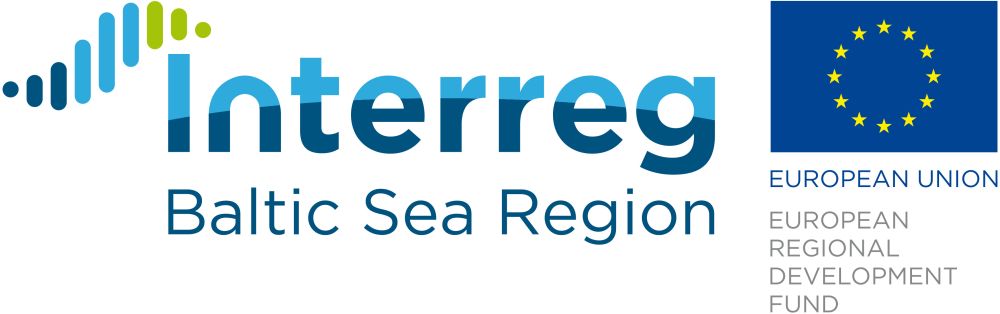 APSTIPRINĀTSAr Rīgas plānošanas reģiona iepirkumu komisijas2018. gada 3. janvāra sēdesprotokola Nr. 1/RPR/2018 lēmumu Nr. 1IepirKuma„EKSPERTU PAKALPOJUMI JŪRAS UN PIEKRASTES VIEDĀS SPECIALIZĀCIJAS (BLUE GROWTH) TEMATISKĀ PLĀNA IZSTRĀDEI RĪGAS PLĀNOŠANAS REĢIONAM”NOLIKUMSIepirkuma identifikācijas Nr. RPR/2018/1/SBRSaskaņā ar Publisko iepirkumu likuma 9.pantuCPV kods: 79311410-4 (Ekonomiskās ietekmes novērtēšana)Rīgā2018VISPĀRĪGĀ INFORMĀCIJAIepirkuma identifikācijas numurs: 	RPR/2018/1/SBRPasūtītājs un kontaktpersona: Rīgas plānošanas reģions, 	Reģ. Nr. 90002222018,  Zigfrīda Annas Meierovica bulvāris 18, Rīga, LV-1050,  tālr. +371 67226430,  fakss +371 67226431, e-pasts: rpr@rpr.gov.lv  Kontaktpersona:  Aleksandra Ivanova – Projekta juriskonsulte Tālr.: +371 29492819; fakss: +371 67226431,  e-pasts: aleksandra.ivanova@rpr.gov.lv Kontaktpersona sniedz tikai organizatoriska satura informāciju par iepirkumu.Iepirkums tiek finansēts no Interreg Baltijas jūras reģiona transnacionālās programmas 2014.-2020.gadam projekta “Viedie piejūras reģioni: viedā specializācija, jūras un piekrastes resursi ekonomikas izaugsmei Baltijas jūras reģionā/Smart Blue Regions” (turpmāk – Projekts)  budžeta līdzekļiem.Iepirkumu regulē Publisko iepirkumu likums un Latvijas Republikas normatīvie akti.INFORMĀCIJA PAR IEPIRKUMA PRIEKŠMETUIepirkuma priekšmets ir ekspertu pakalpojumi jūras un piekrastes viedās izaugsmes (BLUE GROWTH) tematiskā plāna izstrādei Rīgas plānošanas reģionam atbilstoši šī Līgumā un tehniskajā specifikācijā (2. pielikums) noteiktajām prasībām (turpmāk – Iepirkums). Paredzamā līgumcena – EUR 23 000,00  (Divdesmit trīs tūkstoši euro un 00 centi) bez pievienotās vērtības nodokļa (PVN).Līguma darbības termiņš – 6 mēneši no līguma noslēgšanas brīža. Pakalpojuma starpposmu izpildes termiņi ir noteikti Tehniskajā specifikācijā.Piedāvājuma izvēles kritērijs – saimnieciski visizdevīgākais piedāvājums.Iepirkuma priekšmets nav sadalīts daļās.Pakalpojuma apmaksa notiks 2 daļās atbilstoši Līguma projektā norādītājai kārtībā (7. pielikums).INFORMĀCIJA UN TĀS APMAIŅAS KĀRTĪBAPasūtītājs nodrošina brīvu un tiešu elektronisku pieeju iepirkuma nolikumam un nepieciešamajiem dokumentiem, publicējot to Rīgas plānošanas reģiona mājas lapā internetā www.rpr.gov.lv – sadaļā “Iepirkumi”.Informācijas apmaiņa starp Pasūtītāju un ieinteresētajiem pakalpojuma sniedzējiem, pretendentiem iepirkuma ietvaros notiek rakstveidā pa pastu, faksu vai elektronisko pastu.Ja ieinteresētais piegādātājs ir laikus pieprasījis informāciju par iepirkuma nolikumā iekļautajām prasībām, Pasūtītājs sniedz atbildi  3 (trīs) darbdienu laikā, bet ne vēlāk kā četras dienas pirms piedāvājumu iesniegšanas termiņa beigām. Papildu informāciju Pasūtītājs, izmantojot 3.2. apakšpunktā noteiktos informācijas apmaiņas līdzekļus,  nosūta, kas uzdevis jautājumu, un ievieto šo informāciju Rīgas plānošanas reģiona mājas lapā internetā, kurā ir pieejami iepirkuma dokumenti, vienlaikus norādot arī uzdoto jautājumu. PIEDĀVĀJUMSPIEDĀVĀJUMA IESNIEGŠANAS VIETA, DATUMS, LAIKS UN KĀRTĪBAPiedāvājuma dokumentus pretendents iesniedz personīgi vai pa pastu slēgtā, aizzīmogotā iepakojumā, kas atbilst šī nolikuma 4.2. apakšpunktā izvirzītajām noformēšanas prasībām, Rīgas plānošanas reģionā, Zigfrīda Annas Meierovica bulvārī 18, Rīgā, LV-1050, 3. stāvā, biroja administratorei līdz 2018. gada  15. janvārim plkst. 11.00.Piedāvājumi, kas iesniegti pēc 4.1.1. apakšpunktā  norādītā piedāvājumu iesniegšanas termiņa beigām vai kura ārējais iepakojums nenodrošina to, lai piedāvājumā iekļautā informācija nebūtu pieejama līdz piedāvājumu atvēršanai, neizskata un atdod atpakaļ pretendentam.Pretendents drīkst iesniegt tikai 1 (vienu) piedāvājuma variantu par visu Iepirkuma priekšmeta apjomu.Pēc piedāvājumu iesniegšanas termiņa beigām pretendents nevar grozīt savu piedāvājumu.PIEDĀVĀJUMA NOFORMĒJUMSPretendentam jāiesniedz Piedāvājums jāiesniedz 1 eksemplārā (kas sastāv no 1 oriģināleksemplāra  un 1 tās kopijas datu nesējā elektroniskā veidā) aizlīmētā iepakojumā, uz kura norādīts:Ja piedāvājuma iepakojums nav noformēts atbilstoši nolikuma prasībām, Pasūtītājs nav atbildīgs par piedāvājuma nonākšanu pie nepareiza adresāta vai tā atvēršanu pirms piedāvājuma iesniegšanas termiņa. Piedāvājuma dokumentos nedrīkst būt dzēsumi, aizkrāsojumi, neatrunāti labojumi, svītrojumi un papildinājumi, dokumentiem jābūt skaidri salasāmiem. Ja piedāvājumā iekļautajos dokumentos ir izdarīti labojumi, tiem jābūt ar Pretendenta pārstāvēt tiesīgās personas vai tā pilnvarotās personas parakstu apstiprinātiem.Piedāvājuma dokumentiem, jābūt caurauklotiem tā, lai piedāvājuma lapas nebūtu iespējams atdalīt, lapām jābūt numurētām. Uz pēdējās lapas auklu gali jānostiprina ar uzlīmi, uz uzlīmes jābūt norādītam lapu skaitam, datumam, Pretendentu pārstāvēt tiesīgās personas vārds, uzvārds un paraksts. Pretendents sagatavo dokumentus un apliecina iesniegto dokumentu kopiju pareizību atbilstoši Dokumentu juridiskā spēka likuma un Ministru kabineta 2010. gada 28. septembra noteikumu Nr.916 „Dokumentu izstrādāšanas un noformēšanas kārtība” prasībām vai apliecina visu iesniegto dokumentu atvasinājumu un tulkojumu pareizību ar vienu apliecinājumu. Piedāvājuma dokumentiem jābūt latviešu valodā, ja vien konkrēto dokumentu nav atļauts iesniegt citā valodā. Ārvalstu institūciju izdotie apliecinājumu dokumenti var būt svešvalodā. Tādā gadījumā tiem ir jāpievieno apliecināts tulkojums latviešu valodā saskaņā ar 2000.gada 22. augusta Ministru kabineta noteikumos Nr.291 „Kārtība, kādā apliecināmi dokumentu tulkojumi valsts valodā” noteikto kārtību.Pretendents piedāvājumu var iesniegt kā elektronisku dokumentu 1 eksemplārā, kas jāparaksta ar drošu elektronisko parakstu, ievērojot attiecīgos normatīvos aktus par elektronisko dokumentu noformēšanu. Piedāvājumā ietvertie dokumenti jāparaksta kopā kā viena datne. Piedāvājums jāieraksta elektroniski kopnes USB saskarnes atmiņas ierīcē (USB flash atmiņa), kuru var pievienojot datora USB portam un nolasīt ar MS Office 2003 (vai vēlāku programmatūras versiju) rīkiem lasāmā formātā. Elektroniskā formā noformētu piedāvājumu, kas ievietots slēgtā aploksnē, var iesniegt personīgi vai nosūtot pa pastu.Pretendents sedz visus izdevumus, kas saistīti ar piedāvājuma sagatavošanu un iesniegšanu. NOSACĪJUMI DALĪBAI IEPIRKUMĀVISPĀRĒJIE NOSACĪJUMIIepirkumu komisija izslēdz pretendentu no dalības iepirkumā, ja pretendents atbilst kādam no PIL 9. panta astotajā daļā minētajiem pretendentu izslēgšanas gadījumiem.Nolikuma 5.1.1. punktā noteiktā prasība attiecas uz pretendentu, pretendenta norādīto personu, uz kuras iespējām pretendents balstās, lai apliecinātu, ka tā kvalifikācija atbilst šajā nolikumā noteiktajām prasībām, kā arī uz personālsabiedrības biedru, ja Pretendents ir personālsabiedrība.Nolikuma 5.1.1. apakšpunktā noteiktos izslēgšanas gadījumus iepirkumu komisija pārbauda tikai attiecībā uz pretendentu, kuram būtu piešķiramas līguma slēgšanas tiesības atbilstoši šajā nolikumā noteiktajām prasībām un kritērijiem.TEHNISKĀS UN PROFESIONĀLĀS SPĒJĀS Pretendents, tai skaitā personālsabiedrība un visi personālsabiedrības biedri (ja piedāvājumu iesniedz personālsabiedrība) vai visi personu apvienības dalībnieki (ja piedāvājumu iesniedz personu apvienība), kā arī apakšuzņēmēji (ja pretendents Pakalpojuma sniegšanai plāno piesaistīt apakšuzņēmējus), normatīvajos tiesību aktos noteiktajos gadījumos ir reģistrēti komercreģistrā vai līdzvērtīgā reģistrā Latvijā vai ārvalstīs. Pretendents var balstīties uz citu uzņēmēju iespējām, ja tas ir nepieciešams konkrētā pakalpojuma izpildei, neatkarīgi no savstarpējo attiecību tiesiskā rakstura. Šādā gadījumā pretendents pierāda Pasūtītājam, ka viņa rīcībā būs nepieciešamie resursi, iesniedzot, piemēram, šo uzņēmēju apliecinājumu vai vienošanos par sadarbību konkrētā līguma izpildei.Pretendents pēdējo 3 (trīs) gadu laikā ir īstenojis (pabeigti līgumi):vismaz 2 (divus) līdzvērtīgus līgumus par teritorijas attīstības plānošanas dokumentu (viedās specializācijas stratēģijas, ilgtspējīgas attīstības stratēģijas, attīstības programmas vai teritorijas plānojuma) izstrādi, no kuriem viens ticis izstrādāts piekrastes teritorijai reģionālā vai valsts līmenī. Līdzvērtīgā līguma summa nevar būt mazāka par 80% no paredzamās iepirkuma līguma summas;dalība vismaz 1 (viena)  ziņojuma izstrādē un/vai projekta īstenošanā teritorijas attīstības plānošanā un/vai viedās specializācijas un/vai uzņēmējdarbības attīstības instrumentu attīstībā un/vai jūras un piekrastes attīstībā plānošanas dokumentu izstrādē piekrastes teritorijas attīstībai un/vai viedās specializācijas stratēģijas izstrādē kādā no Eiropas Savienības dalībvalstīm, izņemot Latviju. Līdzvērtīgā līguma summa nevar būt mazāka par 80% no paredzamās iepirkuma līguma summas.Pretendents iepirkuma līguma izpildē spēj piesaistīt šādus turpmāk uzskaitītos ekspertus un speciālistus (katrai pozīcijai viens galvenais speciālists, t.i. viena persona nevar veikt vairāku speciālistu pienākumus):Attīstības plānošanas eksperts;Viedās specializācijas/uzņēmējdarbības atbalsta  pasākumu plānošanas speciālists;Digitālās vizualizācijas eksperts.Ja tas ir nepieciešams uzdevumu kvalitatīvai izpildei, Pretendentam jānodrošina arī citu speciālistu un administratīvā personāla piesaiste.IESNIEDZAMIE DOKUMENTIPieteikums dalībai iepirkumāPieteikumu par piedalīšanos iepirkumā  atbilstoši nolikuma 1. pielikuma noteiktajai veidnei un pārējos piedāvājuma dokumentus jāparaksta Pretendenta pārstāvim ar pārstāvības tiesībām vai tā pilnvarotai personai. Ja Pretendents ir personu apvienība jebkurā to kombinācijā, pieteikums dalībai iepirkumā (1. pielikums) jāparaksta katras personas, kas iekļauta personas apvienībā, pārstāvim ar pārstāvības tiesībām vai tā pilnvarotai personai. Gadījumā, ja pieteikumu paraksta pilnvarotās personas, pieteikumam pievieno pilnvaras oriģinālus vai apliecinātas kopijas.Pretendents kopā ar pieteikumu dalībai iepirkumā iesniedz šī nolikuma 6.2. apakšpunktā noteiktos dokumentus, pievienojot satura rādītāju. Pretendenta kvalifikācijas dokumentiAttiecībā uz ārvalstī reģistrētu (ārvalstī atrodas pastāvīgā dzīvesvieta) Pretendentu – komercdarbību reģistrējošas iestādes ārvalstī, kur Pretendents reģistrēts, izdotas un spēkā esošas reģistrācijas apliecības vai cita līdzvērtīga dokumenta kopija;Pretendenta pieredzes saraksts atbilstoši nolikuma 3. pielikumā noteiktajai veidnei, kas atspoguļo nolikuma 5.2.3. apakšpunktā  noteikto;Ekspertu/speciālistu saraksts atbilstoši 4. pielikumā noteiktajai veidnei;Brīvā formā sagatavots ekspertu un speciālista pašrocīgi parakstīts CV ar apliecinājuma tekstu. CV ietver šādu informāciju: par izglītību;par pašreizējo amatu un darba devējs: par darba pieredzi pēdējos 3 (trīs) gados, kurā ietverts sniegto pakalpojum/amata apraksts par veiktajiem pienākumiem un uzdevumiem, pasūtītāja/darba devēja kontaktpersona un kontaktinformācija.NB! Sagatavojot ekspertu un speciālista CV, lūdzam ņemt vērā nolikuma 6. pielikumu “Saimnieciski visizdevīgākā piedāvājuma noteikšanas metodoloģija”. Ekspertu un speciālista darba pieredze tiks vērtētā, lai noteiktu saimnieciski visizdevīgāko piedāvājumu! Skat. 6. pielikumu, kurā ir norādīta informācija par kādu norādīto darba pieredzi pēdējos 3 (trīs) gados Pasūtītājs piešķirs punktus. avotus (grāmatas, laikraksti, žurnāli, interneta vietnes u.c.), kur Pasūtītājs var iepazīties un pārliecināties par veikto pētījumu/ziņojumu/stratēģiju!šāds apliecinājuma teksts:		“Es, apakšā parakstījies, apliecinu, ka šis CV satur patiesas ziņas par mani, manām zināšanām, kvalifikāciju un pieredzi. Es apzinos, ka nepatiesas informācijas sniegšana šeit var būt par pamatu piedāvājuma neatbilstībai un tā noraidīšanai.Es piekrītu piedalīties iepirkumā “Ekspertu pakalpojumi jūras un piekrastes viedās specializācijas (blue growth) tematiskā plāna izstrādei Rīgas plānošanas reģionam”, ID. Nr.  RPR/2018/1/SBR, kā Pretendenta <Pretendenta nosaukums> piedāvātais eksperts/speciālists. Ja Pretendents uzvarēs šajā Iepirkumā, es apliecinu, ka es varu un vēlos pildīt šo darbu paredzētajā  amatā, par ko ir iesniegts mans CV.		Šī apņemšanas nav atsaucama, izņemot, ja iestājas ārkārtas apstākļi, kurus nav iespējams paredzēt Iepirkuma norises laikā.”Tehniskais piedāvājums, ievērojot tehniskās specifikācijas (2. pielikums) prasības, kas ietver: tehniskās specifikācijas interpretāciju (plānotās aktivitātes, veicamo uzdevumu sasaiste ar aktivitātēm, pilns uzdevumu izpildes apraksts);izvēlēto metožu kopumu, to aprakstu un pamatojumu darba uzdevuma izpildei;resursu plānu, norādot katra eksperta pienākumus un veicamos uzdevumus.Finanšu piedāvājums atbilstoši nolikuma 5. pielikumā norādītajai veidnei:piedāvājuma cena jānorāda euro (EUR) ar precizitāti līdz 2 (diviem) cipariem aiz komata;piedāvājuma cenā jāiekļauj visas pakalpojuma izmaksas, nodokļi un nodevas, kas saistītas ar iepirkuma līguma izpildi; atsevišķi jānorāda PVN, ja attiecināms. piedāvājumi, kuros piedāvātā cena bez PVN pārsniegs nolikuma 2.2. apakšpunktā noteikto plānoto līgumcenu, tiks noraidīti, kā neatbilstoši nolikuma prasībām.Pilnvara (oriģināls vai apliecināta kopija), kas apliecina pilnvarotās personas tiesības parakstīt piedāvājumu un/vai tajā iekļautos dokumentus, ja piedāvājumu un/vai dokumentus paraksta pilnvarota persona. PIEDĀVĀJUMU VĒRTĒŠANA UN LĒMUMA PIEŅEMŠANAPiedāvājumu atvēršanu un vērtēšanu veic iepirkumu komisija slēgtās sēdēs. Pasūtītājs piedāvājumu novērtēšanu veic atbilstoši nolikumā neteiktajām prasībām un kritērijiem. Vērtēšanā tiks izmantota pretendenta piedāvājumā ietvertā informācija. Piedāvājumu izvērtēšanu iepirkuma komisija veic četros posmos: 1. posms - dokumentu noformējuma pārbaude Saskaņā ar nolikuma 4.2.apakšpunktu un 6.punktu komisija izvērtē, vai pretendents ir iesniedzis visus nolikumā paredzētos dokumentus un vai dokumenti ir noformēti atbilstoši nolikumā noteiktajām piedāvājuma noformēšanas prasībām. Ja pretendents nav iesniedzis visus nolikumā paredzētos dokumentus, komisija lemj par pretendenta turpmāko dalību iepirkumā. Ja pretendenta iesniegtie dokumenti būtiski neatbilst nolikumā noteiktajām noformēšanas prasībām vai pretendents nav iesniedzis dokumentus, kas ir iegūstami no citām iestādēm, komisija lemj par piedāvājuma tālāku izskatīšanu.2.posms - pretendentu atlaseKomisija izvērtē, vai pretendents atbilst nolikuma 5.2. punktā noteiktajām prasībām. Ja pretendents neatbilst nolikuma 5.2. punktā noteiktajām prasībām, komisija lemj par pretendenta turpmāko dalību iepirkumā. 3.posms - piedāvājumu atbilstības pārbaudeKomisija pārbauda pretendenta tehnisko piedāvājumu (Tehniskās specifikācijas interpretācija) atbilstoši Tehniskajā specifikācijā noteiktajām prasībām;Ja piedāvājumā nav ietvertas visas Tehniskajā specifikācijā noteiktās prasības, komisija lemj par pretendenta turpmāko dalību iepirkumā. Komisija pārbauda, vai Finanšu piedāvājumā nav aritmētisku kļūdu. Ja tiek konstatētas šādas kļūdas, iepirkuma komisija tās izlabo. Vērtējot Finanšu piedāvājumu, iepirkuma komisija ņem vērā veiktos labojumus.4. posms - piedāvājumu vērtēšanaPēc tam, kad komisija ir pārbaudījusi pretendenta dokumentu un kvalifikācijas atbilstību nolikumā noteiktajām prasībām, kā arī pārbaudījusi, vai piedāvājumā nav aritmētiskās kļūdas, komisija veic piedāvājumu vērtēšanu atbilstoši nolikumā noteiktajam vērtēšanas kritērijam – saimnieciski visizdevīgākais piedāvājums.Pasūtītājs nosaka saimnieciski visizdevīgāko piedāvājumu atbilstoši nolikuma 8.pielikumā noteiktajai piedāvājumu vērtēšanas metodoloģijai.Iepirkumu komisijas locekļi piedāvājumus vērtē individuāli, kur nepieciešams, pamatojot vērtējumu. Par saimnieciski visizdevīgāko piedāvājumu iepirkumu komisija, vienbalsīgi pieņemot lēmumu, atzīst to piedāvājumu, kas ieguvis vislielāko punktu skaitu.Lēmuma pieņemšana: Iepirkuma komisija par iepirkuma uzvarētāju atzīs to pretendentu, kurš atbilst iepirkuma nolikumā noteiktajām prasībām, ir saimnieciski visizdevīgākais piedāvājums un nav izslēdzams no dalības iepirkumā saskaņā ar PIL 9. panta astoto daļu. Pirms lēmuma pieņemšanas par iepirkuma līguma slēgšanas tiesību piešķiršanu pretendentam, Iepirkumu komisija atbilstoši PIL 9. panta devītajā daļā noteiktajai kārtībai  pārbauda, vai pretendents, kuram būtu piešķiramas iepirkuma līguma slēgšanas tiesības, nav izslēdzams no dalības iepirkumā saskaņā ar PIL 9. panta astoto daļu.Ja, veicot pārbaudi, iepirkuma komisija konstatēs nodokļu parādus, tajā skaitā valsts sociālās apdrošināšanas obligāto iemaksu parādus, kas kopsummā pārsniedz 150 euro, tad tā rīkosies saskaņā ar PIL 9. panta desmitās daļas 2. punktu. Iepirkuma komisija attiecībā uz ārvalstīs reģistrētu pretendentu vai pretendentu, kuru pastāvīgā dzīvesvieta ir ārvalstīs, rīkosies saskaņā ar PIL 9. panta divpadsmito daļuKomisija pieņem kādu no šādiem lēmumiem:Piešķirt iepirkuma līguma slēgšanas tiesības pretendentam, kurš iesniedzis nolikuma prasībām atbilstošu saimnieciski visizdevīgāko piedāvājumu un uz to nepastāv PIL 9. panta astotajā daļā noteiktie izslēgšanas nosacījumi.Ja iepirkumam nav iesniegti piedāvājumi, vai visi piedāvājumi neatbilst nolikuma prasībām, iepirkumu komisija pieņem lēmumu izbeigt iepirkumu, neizvēloties nevienu piedāvājumu.Pasūtītājs var jebkurā brīdī pārtraukt iepirkumu, ja tam ir objektīvs pamatojums.Iepirkumu komisija var pieprasīt no pretendenta papildu informāciju, kā arī pārbaudīt pretendenta sniegto informāciju tai pieejamās publiskās datu bāzēs.Iepirkumu komisijas tiesības un pienākumi, kas nav atrunāti šajās prasībās, nosaka Publisko iepirkumu likums un citi spēkā esošie normatīvie akti.Iepirkuma līgums tiks slēgts atbilstoši šī iepirkuma nolikumam un uzvarējušā Pretendenta piedāvājumam, ievērojot PIL regulējumu. 1. pielikumsnolikumam Nr. RPR/2018/1//SBR (VEIDNE)PIETEIKUMS DALĪBAI IEPIRKUMĀ“Ekspertu pakalpojumi jūras un piekrastes viedās specializācijas (blue growth) tematiskā plāna izstrādei Rīgas plānošanas reģionam”, ID. Nr. RPR/2018/1/SBR[Vietas nosaukums], ____. gada __.________ar šī pieteikuma iesniegšanu piesakos/-āmies piedalīties iepirkumā  “Ekspertu pakalpojumi jūras un piekrastes viedās specializācijas (blue growth) tematiskā plāna izstrādei Rīgas plānošanas reģionam”, ID. Nr. RPR/2018/1/SBR, un ar šo apliecinām, ka:tehniskās specifikācijas prasības ir saprotamas un pakalpojumi tiks izpildīti pilnā apjomā;piekrītam iepirkuma nolikumam pievienotā līguma projekta noteikumiem un nosacījumiem;pakalpojumi tiks izpildīti noteiktajos termiņos; pēc piedāvājumu iesniegšanas termiņa beigām piedāvājums netiks grozīts;apliecinām, ka visas piedāvājumā sniegtās ziņas ir patiesas.Paraksts_______________________________________Vārds, uzvārds: ________________________________Amata nosaukums/Pilnvara: _________________________________2. pielikumsnolikumam RPR/2018/1/SBRTEHNISKĀ SPECIFIKĀCIJAiepirkumam “Ekspertu pakalpojumi jūras un piekrastes viedās specializācijas (blue growth) tematiskā plāna izstrādei Rīgas plānošanas reģionam”, ID Nr. RPR/2018/1/SBRPasūtītājs – Rīgas plānošanas reģions, reģistrācijas Nr. 90002222018, juridiskā adrese – Zigfrīda Annas Meierovica bulvāris 18, Rīga, LV-1050.Tehniskā specifikācija ir izstrādāta Interreg Baltijas jūras reģiona transnacionālās programmas 2014.-2020.gadam projekta “Viedie piejūras reģioni: viedā specializācija, jūras un piekrastes resursi ekonomikas izaugsmei Baltijas jūras reģionā/Smart Blue Regions” ietvarosIzmantotā terminoloģija un saīsinājumi:BJR - Baltijas jūras reģions;Jūras un piekrastes viedā specializācija (JPVS /Blue Growth) – ekonomikas attīstība izmantojot jūras un piekrastes dabas resursus, infrastruktūru, u.c. priekšrocības, ko teritorijas attīstībai sniedz tās atrašanās piekrastē;Smart Blue Regions – projekta “Viedie piejūras reģioni: viedā specializācija, jūras un piekrastes resursi ekonomikas izaugsmei Baltijas jūras reģionā” akronīms;Viedā specializācija (RIS3) -  stratēģiska pieeja ekonomikas attīstībai izmantojot mērķētu atbalstu Pētniecībai un Inovācijām (P&I). Pakalpojuma mērķisKopradē ar iesaistītajām un ieinteresētajām pusēm izstrādāt īstenojamu Jūras un piekrastes viedās specializācijas Tematisko plānu Rīgas plānošanas reģionam 2020.-2027.gadam nosakot viedās specializācijas prioritātes, rīcības virzienus, uzdevumus, rezultatīvos rādītājus, iesaistīto pušu sadarbību, finansēšanas mehānismus kā ietvardokumentu Rīgas plānošanas reģiona piekrastes viedās specializācijas politikas iniciatīvu virzīšanai Baltijas jūras reģionā, nacionālā līmenī, kā arī piekrastes viedās specializācijas pasākumu īstenošanai un finansējuma piesaistei.Situācijas raksturojums:Pamatinformācija par projektu Viedie piejūras reģioni: viedā specializācija, jūras un piekrastes resursi ekonomikas izaugsmei Baltijas jūras reģionā” Rīgas plānošanas reģions, kā projekta partneris īsteno INTERREG Baltijas jūras reģiona transnacionālās sadarbības programmas 2014.-2020. gadam projektu “Viedie piejūras reģioni: viedā specializācija, jūras un piekrastes resursi ekonomikas izaugsmei Baltijas jūras reģionā /Smart Blue Regions: smart specialisation and blue growth in the BSR” (turpmāk – Projekts). Vairāk informācijas par Baltijas jūras reģiona transnacionālās sadarbības programmu 2014.-2020.gadam (turpmāk tekstā – Programma) ir pieejama http://www.varam.gov.lv/lat/fondi/ets_1420/baltijas_juras_regiona_transnacionalas_sadarbibas_programma/?doc=18277Projektu īsteno programmas 1. Prioritātē “Inovācijas spējas”; Specifiskais mērķa: 1.2. “Viedā specializācija: veicināt izaugsmes iespējas, pamatojoties uz inovācijas nozares pārstāvju augošajām spējām izmantot viedās specializācijas pieeju” ietvaros.Projekta mērķis ir sekmēt ekonomikas izaugsmi reģionos, izmantojot piekrastes/jūras resursus (blue growth), ko veicinātu uzlabota BJR reģionu rīcībspēja, ieviešot piekrastes/jūras viedās specializācijas stratēģijas.Projektu īsteno no 01.03.2016. līdz 28.02.2019.Projektā iesaistītās un ieinteresētās puses ir Baltijas jūras piekrastes reģionu institūcijas un speciālisti, kas ir iesaistīti Viedās specializācijas stratēģijas (turpmāk tekstā - RIS3) izstrādē un ieviešanā, t.sk., dažādu līmeņu valsts pārvaldes iestādes un reģionālās attīstības iestādes un aģentūras; inovāciju atbalsta tīkli un klasteri, kuri specializējas jūras un piekrastes viedās specializācijas jautājumos; uzņēmēju asociācijas un individuālie komersanti/MVU un augstākās izglītības un pētniecības iestādes.Projekta galvenās aktivitātes: Aktivitāšu kopa “Projekta vadība”;Aktivitāšu kopa “RIS3 ieviešanas spēju stiprināšana”, kuras ietvaros tiek īstenotas šādas aktivitātes:Jūras un piekrastes viedās specializācijas stratēģiju vadības un ieviešanas funkcionālā analīze partnerreģionos;Starpvalstu pieredzes apmaiņa par veiksmīgiem piemēriem jūras un piekrastes viedās specializācijas vadībā un ieviešanā– partneru sanāksmes, dalība starpvalstu semināros, tikšanās ar citiem partneriem ārpus partnerības;Jūras un piekrastes viedās specializācijas pasākumu ieviešanas novērtēšanas indikatoru sistēmas izstrāde un pārbaude. Aktivitāšu kopa “Jūras un piekrastes viedās specializācijas ieviešanas pasākumu integrēšana RIS3 ieviešanā”, kuras ietvaros tiek īstenotas šādas aktivitātes:Starpvalstu analīze: jūras un piekrastes viedās specializācijas pasākumi partnerreģionos (labās prakses piemēri); Reģionālo inovācijas jomas dalībnieku iesaistes stratēģijas izstrāde jūras un piekrastes viedās specializācijas pasākumu ieviešanā;Jaunu jūras un piekrastes viedās specializācijas rīcības politiku (pasākumu) izvēle, uzlabošana un izmēģināšana partnerreģionos.Aktivitāšu kopa “Starpreģionu sadarbības uzsākšana jūras un piekrastes viedas specializācijas ieviešanā”, kuras ietvaros tiek īstenotas šādas aktivitātes:Starpvalstu analīze par reģionu sadarbības potenciālu: RIS3 stratēģiju analīze BJR, iesaistīto pušu, resursu un jūras un piekrastes viedās specializācijas attīstības jomu kartēšana partnerreģionos;Starpvalstu sadarbības spēju attīstīšana: jūras un piekrastes viedās specializācijas jomu noteikšana sadarbībai, starpvalstu semināri un tikšanās ar iesaistītām un ieinteresētajām pusēm sadarbības veicināšanai;Starpvalstu projektu attīstīšana jūras un piekrastes viedās specializācijas ieviešanai partnerreģionos. Projekta aktivitātes koncentrējas trīs tematiskajos virzienos (1)Jūras tehnoloģijas un iekārtas, (2) Dzīves zinātnes un jūras dziednieciskie resursi un (3) Enerģija (jūras resursi enerģētikai)Projektā ir iesaistīti šādi partneri no BJR piekrastes reģioniem: Šlēsvigas-Holšteinas Ekonomikas ministrija (Vācija, Vadošais partneris), Somijas Dienvidrietumu Padome (Somija), Ida-Viru pašvaldība (Igaunija), Jūras institūts un Asociācija „Pomorskie in the European Union” (Polija), Skåne reģions (Zviedrija) Rīgas plānošanas reģions un Hidroekoloģijas institūts (Latvija).Papildu informācijas par projektu var atrast:  www.smartblueregions.eu.Pretendents pakalpojuma izpildē iepazīstas ar un ievēro šādus ietvardokumentus: Eiropa 2020 stratēģija;Latvijas ilgtspējīgas attīstības stratēģija (“Latvija 2030”);Latvijas Nacionālais attīstības plāns 2014. - 2020.gadam;Latvijas Viedās attīstības stratēģija u.c. saistītie dokumenti, kas nosaka RIS3 plānošanu un ieviešanu Latvijā;Rīgas plānošanas reģiona Ilgtspējīgas attīstības stratēģija 2014.-2030.gadam un Attīstības programma 2014.-2020.gadam; Valsts ilgtermiņa tematiskais plānojums Baltijas jūras piekrastes publiskās infrastruktūras attīstībai; Pētniecības un inovāciju stratēģijas vadlīnijas gudrai specializācijai (Guide on Research and Innovation Strategies for Smart Specialisation (RIS3 Guide)), 2012. gada maijs;Projekta “Viedie piejūras reģioni: viedā specializācija, jūras un piekrastes resursi ekonomikas izaugsmei Baltijas jūras reģionā /Smart Blue Regions: smart specialisation and blue growth in the BSR” pieteikuma veidlapa un tās saistošie pielikumi;Projekta “Viedie piejūras reģioni: viedā specializācija, jūras un piekrastes resursi ekonomikas izaugsmei Baltijas jūras reģionā /Smart Blue Regions: smart specialisation and blue growth in the BSR” ietvaros izstrādātie starpvalstu ziņojumi, tur apkopotā analīze, secinājumi un priekšlikumi:Jūras un piekrastes viedās specializācijas stratēģiju vadības un ieviešanas funkcionālā analīze partnerreģionos (2.aktivitāšu kopa);Jūras un piekrastes viedās specializācijas pasākumu ieviešanas novērtēšanas indikatoru sistēmas izstrāde un pārbaude (2.aktivitāšu kopa). Starpvalstu analīze: jūras un piekrastes viedās specializācijas pasākumi partnerreģionos (labās prakses piemēri) (3.aktivitāšu kopa); Reģionālo inovācijas jomas dalībnieku iesaistes stratēģijas izstrāde jūras un piekrastes viedās specializācijas pasākumu ieviešanā (3.aktivitāšu kopa);Starpvalstu analīze par reģionu sadarbības potenciālu: RIS3 stratēģiju analīze BJR, iesaistīto pušu, resursu un jūras un piekrastes viedās specializācijas attīstības jomu kartēšana partnerreģionos (4.aktivitāšu kopa);Interreg Baltijas jūras reģiona transnacionālās sadarbības programmas 2014.-2020. gadam vizuālās identitātes prasības – noformējot pakalpojuma nodevumus un sagatavojot ziņojumus un prezentācijas;Ministru kabineta noteikumi Nr. 916 „Dokumentu izstrādāšanas un noformēšanas kārtība”;European Commission, “Report on the Blue Growth Strategy Towards more sustainable growth and jobs in the blue economy”,  Brussels, 31.3.2017 SWD(2017) 128 final;LR normatīvo aktu prasības, kas nosaka Tematisko plānu izstrādes prasības un saskaņotību ar citiem plānošanas dokumentiem nacionālā un reģionālā līmenī; kā arī citi dokumenti un pētījumi, kas skar jūras un piekrastes viedās specializācijas attīstību Baltijas jūras reģionā, un, kurus noteiks 8.punktā “Veicamie uzdevumi, nodevumi un izpildes termiņi” 1. uzdevuma nodevumā “Ievadziņojums”. Veicamie uzdevumi, nodevumi un izpildes termiņiNododamās dokumentācijas iesniegšanas prasības: Visu Pakalpojumu sniegšanas rezultātā izstrādāto dokumentu gala redakcijas, ieskaitot prezentācijas, iesniedzamas elektroniskā formātā Pasūtītāja kontaktpersonai un izdrukātā veidā ar pavadvēstuli norādot projekta nosaukumu, izpildes datumu, izpildītāja nosaukumu; uzskaitot nodevumā iesniegtos dokumentus (katra dokumenta nosaukumu, lappušu skaitu).Dokumentu teksti iesniedzami kā Word (.doc) vai Rich Text Format (.rtf) dokumenti. Standarta lappuse A4 formāts. Teksta sagatavošanai ir jāizmanto Times New Roman fonts 11 lieluma burti ar viena intervāla atstarpi.Dokumentiem ir jābūt izstrādātiem gramatiski pareizā latviešu valodā un, kur tas prasīts atbilstoši šai specifikācijai, gramatiski pareizā angļu valodā.Izstrādātajos dokumentos jābūt norādēm uz informācijas avotiem, izmantoto metodoloģiju, saistošajiem normatīvajiem aktiem;Pakalpojuma sniedzējam nodevumu izstrādē ir saistoši Pasūtītāja priekšlikumi nodevumu sagatavošanai un precizēšanai. Pasūtītājam ir tiesības nepieciešamības gadījumā pieprasīt nodevumu precizēšanu / papildināšanu. Pakalpojumu saturs var tikt precizēts projekta izstrādes gaitā saskaņā ar projekta vadības grupas lēmumiem iespējami kvalitatīvāku projekta rezultātu sasniegšanai.Nodevumu noformējumā pakalpojuma sniedzējs obligāti ievēro Interreg Baltijas jūras reģiona transnacionālās sadarbības programmas 2014.-2020. gadam vizuālās identitātes prasības.3. pielikumsnolikumam Nr. RPR/2018/1/SBR (VEIDNE)PRETENDENTA PIEREDZES SARAKSTSiepirkumam “Ekspertu pakalpojumi jūras un piekrastes viedās specializācijas (blue growth) tematiskā plāna izstrādei Rīgas plānošanas reģionam”,ID. Nr. RPR/2018/1/SBRParaksts_______________________________________Vārds, uzvārds: ________________________________Amata nosaukums/Pilnvara: ________________________________4. pielikumsiepirkuma Nr. RPR/2018/1/SBR nolikumam(VEIDNE)EKSPERTU SARAKSTSiepirkumam “Ekspertu pakalpojumi jūras un piekrastes viedās specializācijas (blue growth) tematiskā plāna izstrādei Rīgas plānošanas reģionam”, ID. Nr. RPR/2018/1/SBRParaksts_______________________________________Vārds, uzvārds: ________________________________Amata nosaukums/Pilnvara: ________________________________5.pielikumsnolikumam RPR/2018/1/SBR  (VEIDNE)FINANŠU PIEDĀVĀJUMSiepirkumam  “Ekspertu pakalpojumi jūras un piekrastes viedās specializācijas (blue growth) tematiskā plāna izstrādei Rīgas plānošanas reģionam”,ID. Nr. RPR/2018/1/SBR [Vietas nosaukums]  2018. gada __.________	Ar šo piedāvājam veikt iepirkuma nolikumā minētos darbus saskaņā ar tehnisko specifikāciju, nolikuma un līguma projekta noteikumiem par šādu līgumcenu, kas veidojas no šādām izmaksām: 	Apstiprinām, ka finanšu piedāvājuma noradītajās cenās ir iekļautas visas izmaksas, kas saistītas ar pakalpojuma sniegšanu iepirkuma līguma ietvaros. Paraksts_______________________________________Vārds, uzvārds: ________________________________Amata nosaukums/Pilnvara: _________________________________6. pielikumsiepirkuma Nr. RPR/2018/1/SBR nolikumamSAIMNIECISKI VISIZDEVĪGĀKĀ PIEDĀVĀJUMA VĒRTĒŠANAS METODOLOĢIJA
Par saimnieciski visizdevīgāko piedāvājumu iepirkumu komisija, vienbalsīgi pieņemot lēmumu, atzīst to piedāvājumu, kas ieguvis lielāko kritēriju punktu kopsummu (S).  Saimnieciski visizdevīgāko piedāvājumu (S) aprēķina saskaitot kritērijos iegūto punktu skaitu: S = A+B+C.Iepirkumu komisija vērtē saimnieciski visizdevīgāko piedāvājumu (S) atbilstoši šādiem vērtēšanas kritērijiem: Punktu aprēķināšana A kritērijam - Pretendenta piedāvātajai līgumcenai, EUR bez PVN:Pretendenta piedāvājums ar zemāko piedāvāto līgumcenu tiek vērtēts ar maksimāli iespējamo punktu skaitu – 20 punkti. Punkti pārējo pretendentu piedāvājumiem tiek aprēķināti pēc šādas formulas:  Apret. =   Cmin./Cpret. x 20, kur:Apret. = Vērtējamā pretendenta iegūtais punktu skaits par tā piedāvāto līgumcenu.Cmin  =    Lētākā piedāvātā līgumcena, EUR bez PVN.Cpret. =    Vērtējamā pretendenta piedāvātā līgumcena, EUR bez PVN.20 =   Maksimāli iespējamais punktu skaits par pretendenta piedāvāto līgumcenu EUR, bez PVN.Punktu aprēķināšana B kritērijam – Tehniskā piedāvājuma kvalitāte.Maksimālais iespējamais punktu skaits – 30 punkti. B kritērijs sastāv no apakškritērijiem, kur ir noteikta punktu gradācija. B kritērijs tiek aprēķināts saskaitot apakškritērijos iegūto punktu skaitu kopā: B = B.1 + B.2 + B.3. Vērtēšanā tiks izmantota Pretendenta tehniskajā piedāvājumā ietvertā informācija (vērtēšanas kritērija piemērošanas princips – ja izpildīts viss konkrētajā apakškritērijā norādītais, tiek piešķirts maksimālais punktu skaits par šo darbību; ja konkrētajā apakškritērijā norādītais ir izpildīts daļēji tiek piešķirts attiecīgais punktu skaits. Pārējos apakškritērijos punktu piešķiršanas princips ir tieši tāds pats. Punkti tiek piešķirti šādos apkaškritērijos un šādā apmērā:Punktu aprēķināšana C kritērijam – Iesaistītā personāla profesionālā kvalifikācija.Maksimālais iespējamais punktu skaits – 50 punkti. C kritērijs sastāv no apakškritērijiem, kur ir noteikta punktu gradācija. C kritērijs tiek aprēķināts saskaitot apakškritērijos iegūto punktu skaitu kopā: C = C1+C2+C3.  Vērtēšanā tiks izmantota Pretendenta piesaistīto ekspertu un speciālista iepriekšējā darba pieredze (vērtēšanas kritērija piemērošanas princips – ja attiecīgais eksperts vai speciālists ir veicis vērtēšanās kritērijā noteiktos darbus, tiek piešķirts attiecīgais punktu skaits; ja nav, tad tiek piešķirts 0 punkti.  Punkti tiek piešķirti šādos apkaškritērijos un šādā apmērā:7. pielikumsiepirkuma Nr. RPR/2018/1/SBR nolikumamIEPIRKUMA LĪGUMA PROJEKTSRīgā 								          2018. gada __._______					 Rīgas plānošanas reģions, reģistrācijas Nr.90002222018, juridiskā adrese: Zigfrīda Annas Meierovica bulvāris 18, Rīga, LV-1050 (turpmāk – Pasūtītājs), Attīstības padomes priekšsēdētājas Daigas Jurēvicas personā, kura rīkojas saskaņā ar nolikumu, no vienas puses,un	<Juridiskās personas nosaukums, reģistrācijas Nr., juridiskā adrese, pilnvarotās personas vārds, uzvārds, pilnvarojuma dokuments; fiziskās personas vārds, uzvārds, personas kods, adrese> (turpmāk – Izpildītājs) no otras puses (turpmāk abi līguma slēdzēji - Puses, katrs atsevišķi – Puse), pamatojoties uz Iepirkuma komisijas pieņemto 2018. gada __. _____ lēmumu iepirkumā “Ekspertu pakalpojumi jūras un piekrastes viedās specializācijas (blue growth) tematiskā plāna izstrādei Rīgas plānošanas reģionam”, ID. Nr. RPR/2018/1/SBR, (turpmāk – Iepirkums),Interreg Baltijas jūras reģiona transnacionālās programmas 2014.-2020.gadam projekta “Viedie piejūras reģioni: viedā specializācija, jūras un piekrastes resursi ekonomikas izaugsmei Baltijas jūras reģionā/Smart Blue Regions” ietvaros,  noslēdz šādu līgumu (turpmāk – Līgums):LĪGUMA PRIEKŠMETS UN IZPILDES TERMIŅŠPasūtītājs pasūta un Izpildītājs apņemas veikt ekspertu pakalpojumus saskaņā ar  „Tehnisko specifikāciju” (1. pielikums),  savu piedāvājumu Iepirkumā (2. pielikums) un šī Līguma noteikumiem (turpmāk – Pakalpojumi).Līgums sastāv no šādām daļām, kas uzskatāmas par šī Līguma neatņemamām sastāvdaļām:šis Līgums;Pielikums Nr.1 – „Tehniskā specifikācija”;Pielikums Nr.2 – Izpildītāja piedāvājums (netiek caurauklots kopā ar Līgumu).Jebkuru nesaskaņu vai pretrunu gadījumā starp iepriekš minētajiem dokumentiem, prioritāte dokumentiem ir tādā secībā, kādā tie uzskaitīti 1.2.punktā.Pakalpojumu izpildes termiņš ir 210 (divi simti desmit) kalendāro dienu laikā no Līguma spēkā stāšanās dienas. Puses ir tiesīgas pagarināt šajā Līguma apakšpunktā noteikto Pakalpojuma sniegšanas termiņu, ja kavējums ir radies no Izpildītāja neatkarīgu iemeslu dēļ.LĪGUMCENA UN NORĒĶINĀŠANĀS KĀRTĪBALīgumcena par Pakalpojumu izpildi ir EUR _______ (cena vārdiem) bez pievienotās vērtības nodokļa (PVN). Pievienotās vērtības nodoklis tiek aprēķināts, norādīts rēķinos un apmaksāts saskaņā ar attiecīgiem  spēkā esošiem normatīviem aktiem.Kopējo Līguma summu par Pakalpojumu izpildi veido Līguma 2.1.punktā norādītā līgumcena un PVN summa (turpmāk – Līguma summa). Līguma summa ietver visas izmaksas, kas attiecas uz Pakalpojumu veikšanu. Līgumā summa tiek samaksāta Izpildītājam divās daļas, pamatojoties uz abpusēji parakstītiem attiecīgajiem Pakalpojumu nodošanas – pieņemšanas aktiem un Izpildītāja iesniegtajiem rēķinu oriģināliem šādā kārtībā:Par 1. pakalpojuma daļu - 30% no Līgumcenas pēc Pakalpojumu nodošanas-pieņemšanas starpposma akta abpusējas parakstīšanas par Tehniskās specifikācijas 8. nodaļas 1. - 3. punkta izpildi;Par 2. pakalpojuma daļu - 70% no Līgumcenas pēc Pakalpojumu nodošanas-pieņemšanas gala akta abpusējas parakstīšanas par Tehniskās specifikācijas 8. nodaļas 4. - 11. punkta izpildi.Izpildītājs visos izrakstītos rēķinos obligāti norāda Projekta nosaukumu, Līguma numuru un Pakalpojumu nodošanas – pieņemšanas akta datumu, pamatojoties uz kuru tiek izrakstīts rēķins.Nekvalitatīvi vai Līguma noteikumiem neatbilstoši veikti Pakalpojumi netiek pieņemti un apmaksāti līdz trūkumu novēršanai un Pakalpojumu pieņemšanai.Samaksu par sniegtajiem Pakalpojumiem Pasūtītājs veic ar pārskaitījumu uz Izpildītāja rēķinā norādīto bankas kontu.Par samaksas brīdi uzskatāms bankas atzīmes datums Pasūtītāja maksājuma uzdevumā.Par rēķina saņemšanas brīdi uzskatāms datums, kad Izpildītāja rēķins ir reģistrēts Pasūtītāja lietvedībā.Ja Līgums tiek izbeigts pirms termiņa beigām, tiek apmaksāti tikai faktiski izpildītie un Pasūtītāja pieņemtie Pakalpojumi.PUŠU TIESĪBAS UN PIENĀKUMIIzpildītājam ir tiesības:konsultēties ar Pasūtītāja kontaktpersonu par neskaidriem jautājumiem, kas saistīti ar Pakalpojumu veikšanu;tiesības atteikties no tādu Pasūtītāja prasību izpildes, kas ir pretrunā ar normatīvajiem aktiem vai vispārpieņemtās projektu labas vadības prakses;pēc Pakalpojumu pieņemšanas – nodošanas akta parakstīšanas, saskaņā ar šajā Līgumā norādīto kārtību, saņemt samaksu par sniegtajiem Pakalpojumiem.    Izpildītājam ir pienākums:sniegt Pakalpojumus rūpīgi, profesionāli un atbilstoši šim Līgumam, ievērojot Latvijas Republikas normatīvos aktus;Ievērot Pasūtītāja noteiktās prasības un norādījumus;nodrošināt informācijas, kas iegūta Pakalpojumu izpildei, izmantošanu atbilstoši normatīvajiem aktiem par informācijas atklātību. Līguma izpildes laikā jebkuru rakstveidā vai mutvārdos no Pasūtītāja vai trešajām personām iegūto informāciju un radītās materiālās un nemateriālās vērtības Izpildītājam bez Pasūtītāja rakstveida atļaujas aizliegts izmantot mērķiem, kas nav saistīti ar Pakalpojumu izpildi, izmantot komerciāliem mērķiem, publiskot to, paziņot par to trešajām personām, pavairot to vai veikt jebkādas citas darbības, kas nav saistītas ar Pakalpojumu izpildi. Gadījumos, kad Izpildītājs saņēmis Pasūtītāja rakstveida piekrišanu informācijas izmantošanai, Pasūtītājs patur tiesības šādu atļauju atsaukt, savlaicīgi informējot Izpildītāju;pēc Pasūtītāja pieprasījuma ne vēlāk kā 3 (trīs) darba dienu laikā sniegt jebkādu informāciju par Pakalpojumu izpildes gaitu, kā arī pēc Pasūtītāja pieprasījuma piedalīties Pasūtītāja organizētajās sanāksmēs;novērst visas Pasūtītāja konstatētās neprecizitātes sniegtajos Pakalpojumos, ja Pasūtītājs ir uz tām norādījis;novērst, lai Pakalpojumu izpildes laikā netiek pieļautas patvaļīgas atkāpes no Līguma noteikumiem;nekavējoties brīdināt Pasūtītāju par apstākļiem, kas var ietekmēt Līguma izpildes kvalitāti, termiņus vai līgumcenu, un iesniegt novērtējumu par ietekmi uz Līguma izpildi.Pasūtītājam ir tiesības:pieprasīt un ne vēlāk kā 3 (trīs) darba dienu laikā saņemt no Izpildītāja informāciju par Pakalpojumu izpildes gaitu;ne biežāk kā vienu reizi divās nedēļās aicināt Izpildītāju klātienes sanāksmē sniegt informāciju par Pakalpojumu izpildes gaitu ar mērķi noteikt Pakalpojumu izpildes progresu un precizēt turpmāko rīcību, kā arī pārrunāt neskaidros jautājumus;neapstiprināt Izpildītāja sniegtos Pakalpojumus un neparakstīt Pakalpojumu nodošanas – pieņemšanas aktu, ja Pakalpojumos tiek konstatētas neprecizitātes vai kļūdas, kas būtu novēršamas. Visas konstatētās neprecizitātes vai kļūdas Pasūtītājs norāda rakstveidā.Pasūtītājam ir pienākums pēc Izpildītāja pieprasījuma, kā arī pēc saviem ieskatiem, nodrošināt Izpildītāju ar visu Pasūtītāja rīcībā esošo informāciju, kas nepieciešama Pakalpojumu izpildei un kas nav pretrunā ar normatīvajos aktos noteiktajiem dokumentu lietošanas ierobežojumiem, kā arī drošības prasībām attiecīgajās jomās.pieņemt no Izpildītāja kvalitatīvi un noteiktajā termiņā izpildītus Pakalpojumus; apmaksāt Izpildītāja sniegto Pakalpojumu izpildi atbilstoši Līguma nosacījumiem un Izpildītāja piestādītajiem rēķiniem;savlaicīgi sniegt Izpildītājam nepieciešamo informāciju Līguma izpildei.LĪGUMA TERMIŅŠ UN IZBEIGŠANALīgums stājas spēkā ar dienu, kad to ir parakstījušas abas Puses, un ir spēkā līdz Pušu saistību pilnīgai izpildei. Līguma darbība var tikt izbeigta pirms termiņa, Pusēm par to rakstiski vienojoties, vai arī šajā Līgumā noteiktajā kārtībā.Pasūtītājs, nosūtot Izpildītājam rakstisku paziņojumu, ir tiesīgs izbeigt Līgumu, ja iestājies vismaz viens no sekojošiem gadījumiem:Izpildītājs neievēro jebkurus Līgumā un/vai tā pielikumos noteiktos Pakalpojumu izpildes termiņus un ja Izpildītāja nokavējums ir sasniedzis vismaz 10 (desmit) darba dienas;Izpildītājs nepilda kādas citas Līgumā noteiktās saistības vai pienākumus, un ja Izpildītājs šādu neizpildi nav novērsis 10 (desmit) dienu laikā pēc attiecīga rakstiska Pasūtītāja paziņojuma saņemšanas;Izpildītājs ir pasludināts par maksātnespējīgu, ierosināts tiesiskās aizsardzības process vai ir uzsākta Izpildītāja likvidācija;Izpildītājs Līguma noslēgšanas vai līguma izpildes laikā ir sniedzis nepatiesas vai nepilnīgas ziņās vai apliecinājumus attiecībā uz Pakalpojuma veikšanu;Izpildītājs pārkāpj vai nepilda citu Līgumā paredzētu pienākumu;tiek konstatēts, ka Izpildītājs vai jebkurš no Izpildītāja personāla vai ekspertiem ir iesaistīts darījumu attiecībās, kas rada interešu konflikta situāciju attiecībā uz Līguma izpildi.Izbeidzot Līgumu saskaņā ar Līguma 4.2. vai 4.3.punktu, Puses sagatavo un abpusēji paraksta atsevišķu aktu par faktiski izpildīto Pakalpojuma apjomu un vērtību. Sagatavojot aktu, Puses ņem vērā izpildītā Pakalpojuma kvalitāti. Pasūtītājs samaksā Izpildītājam par saskaņā ar Līguma noteikumiem sniegto Pakalpojumu atbilstoši sagatavotajam un Pušu parakstītajam aktam. Izdarot samaksu, Pasūtītājs ir tiesīgs ieturēt aprēķināto līgumsodu un/vai zaudējumus. Puses savstarpējos norēķinus šajā punktā minētajā gadījumā veic 30 (trīsdesmit) dienu laikā pēc šajā punktā minētā akta parakstīšanas no abām pusēm.PAKALPOJUMA NODOŠANA UN PIEŅEMŠANAIzpildītājs nodod Pasūtītājam Pakalpojumus atbilstoši Tehniskajā specifikācijā un Līgumā  noteiktajām prasībām un termiņiem.Pakalpojuma ietvaros izstrādāto nodevumu Izpildītājs iesniedz Pasūtītājam no savas puses parakstīta papīra dokumenta veidā 2 (divos) eksemplāros atbilstoši tehniskajā specifikācijā noteiktajai valodai un elektroniski, nosūtot Pasūtītāja Līguma 10.2. apakšpunktā nozīmētajai kontaktpersonai.Izpildītājs, iesniedzot nodevumu Pasūtītājam, pievieno no savas puses 2 (divus) parakstītus Pakalpojuma nodošanas – pieņemšanas aktus.Pasūtītājs 10 (desmit) darba dienu laikā izvērtē Izpildītāja sagatavoto un iesniegto nodevumu un, ja Pasūtītājs to apstiprina, Pasūtītājs paraksta Pakalpojuma nodošanas – pieņemšanas aktu.Ja Pasūtītājs neapstiprina Pakalpojuma ietvaros izstrādāto nodevumu, tad Pasūtītājs iesniedz Izpildītājam rakstisku pamatojumu šādai rīcībai un pieprasa novērst konstatētās neprecizitātes vai kļūdas, norādot termiņu neprecizitāšu vai kļūdu novēršanai, kas jebkurā gadījumā nebūs īsāks par 3 (trīs) un garāks par 10 (desmit) darba dienām. Šādā gadījumā Pakalpojuma nodošanas – pieņemšanas akts tiek parakstīts pēc visu konstatēto neprecizitāšu vai kļūdu novēršanas.Pēc abpusējas  Pakalpojuma nodošanas – pieņemšanas akta parakstīšanas, Izpildītājs iesniedz Pasūtītājam rēķinu. Pasūtītājs neapmaksā rēķinus, kuri iesniegti pirms nodošanas-pieņemšanas akts ir parakstīts no abām Pusēm.NEPĀRVARAMA VARA UN PUŠU ATBILDĪBAPuses tiek atbrīvotas no atbildības par Līguma pilnīgu vai daļēju neizpildi, ja to kavē jebkādi apstākļi, kas ir ārpus attiecīgās Puses ietekmes un kurus tā nespēj novērst, izrādot pienācīgu centību. Par nepārvaramas varas apstākļiem nav uzskatāmi tādi apstākļi, kas radušies attiecīgās Puses darbības vai bezdarbības rezultātā. Nepārvaramas varas apstākļi ir jebkāda veida dabas stihijas, ugunsgrēki, militāras akcijas, blokādes, citi no Pusēm neatkarīgi apstākļi, kurus puses Līguma slēgšanas brīdī nevarēja nedz paredzēt, nedz novērst, veicot pienācīgus piesardzības pasākumus. Puses apņemas veikt nepieciešamos pasākumus, lai līdz minimumam samazinātu kaitējumus, kas var izrietēt no nepārvaramas varas apstākļiem.Puse, kurai iestājas Līguma 6.1.apakšpunktā minētie apstākļi, par šādu apstākļu iestāšanos 3 (trīs) darba dienu laikā rakstveidā paziņo par to otrai Pusei. Paziņojumā jānorāda, kādā termiņā ir iespējama un paredzama Līgumā noteikto saistību izpilde, un, ja otra Puse pieprasa, šādam ziņojumam ir jāpievieno izziņa, kuru izsniegusi kompetenta institūcija un kura satur minēto ārkārtējo apstākļu darbības apstiprinājumu un to raksturojumu.Ja Līguma 6.1.apakšpunktā minēto apstākļu un to seku dēļ nav iespējams izpildīt Līgumā paredzētās saistības ilgāk kā 1 (vienu) mēnesi, tad katra no Pusēm ir tiesīga atteikties no turpmākas Līgumā noteikto pienākumu pildīšanas, un šādā gadījumā neviena no Pusēm nav tiesīga prasīt no otras zaudējumu atlīdzību, kas saistīta ar Līguma pārtraukšanu.Par nekvalitatīvi, nepilnā apjomā vai neatbilstoši Līguma nosacījumiem sniegtu Pakalpojumu, Pasūtītājs ir tiesīgs samazināt līgumcenu proporcionāli nekvalitatīvi veiktā Pakalpojuma apjomam, to attiecīgi motivējot rakstveida vēstulē Izpildītājam.Par katru Līgumā un/vai Tehniskajā specifikācijā norādīto Pakalpojumu izpildes termiņu, trūkumu novēršanas termiņu un citu Līgumā un/vai tā pielikumos noteikto termiņu neievērošanu, Izpildītājs maksā Pasūtītājam līgumsodu 0,5%  apmērā no attiecīgās Pakalpojuma daļas līgumcenas par katru nokavēto dienu, bet ne vairāk kā 10% no Pakalpojuma daļas līgumcenas. Līgumsodu Pasūtītājs ir tiesīgs ieturēt, par līgumsoda apmēru samazinot Izpildītājam veicamo maksājumu.Par Līgumā noteikto samaksas termiņu neievērošanu, Pasūtītājs maksā Izpildītājam līgumsodu 0,5%   apmērā no nokavētā Pakalpojumu daļas maksājuma līgumcenas par katru nokavēto dienu, bet ne vairāk kā 10% no nokavētā maksājuma līgumcenas.Līgumsoda samaksa nokavējuma gadījumā neatbrīvo Puses no saistību pilnīgas izpildes.Puses ir atbildīgas par Līguma nosacījumu daļēju vai pilnīgu neizpildi. Puses viena otrai ir mantiski atbildīgas par līgumsaistību pārkāpšanu, kā arī zaudējumu radīšanu kādai no Pusēm saskaņā ar Latvijas Republikas normatīvajiem aktiem un Līgumu.LĪGUMA IZPILDĒ IESAISTĪTAIS PERSONĀLSIzpildītājs ir atbildīgs par iesaistītā personāla kvalifikāciju, kompetenci un Pakalpojumu izpildei atbilstošu darbību.Izpildītājs savam personālam nodrošina aprīkojumu un atbalstu, kas ir nepieciešams, lai efektīvi pildītu tiem uzticētos pienākumus.Ekspertus, kurus Izpildītājs ir iesaistījis Līguma izpildē, par kuriem sniegta informācija Pasūtītājam un kuru kvalifikācijas un pieredzes atbilstība tika vērtēta izvirzītajām iepirkuma prasībām, drīkst nomainīt tikai ar Pasūtītāja rakstveida piekrišanu.Izpildītājs nodrošina šādu ekspertu iesaisti Līguma izpildē:Eksperts: ________________________________________ /vārds, uzvārds, kontakttālrunis: __________, e-pasts: ____________/;Eksperts: _________________________________________ /vārds, uzvārds, kontakttālrunis: __________, e-pasts: ____________/;Eksperts: _________________________________________ /vārds, uzvārds, kontakttālrunis: __________, e-pasts: ____________/.Izpildītājs var ierosināt 7.4. apakšpunktā nosaukto ekspertu aizstāšanu, ja ekspertu nepieciešams aizstāt tādu iemeslu dēļ, ko Izpildītājs nespēj ietekmēt vai novērst. Aizstāšanas gadījumā, Izpildītājs nodrošina tāda eksperta piesaisti, kurš atbilst Iepirkuma dokumentos noteiktajām personāla kvalifikācijas prasībām un kura kvalifikācija ir līdzvērtīga tam ekspertam, kurš tiek aizstāts.  Pirms eksperta aizstāšanas Izpildītājs iesniedz Pasūtītājam eksperta aizstājēja:CV;eksperta kvalifikāciju apliecinošas dokumentu kopijas.5 (piecu) darba dienu laikā no 7.7. apakšpunktā noteikto dokumentu saņemšanas dienas Pasūtītājs rakstiski apstiprina Izpildītāja izraudzīto ekspertu. Gadījumā, ja Izpildītāja izraudzītais eksperts neatbilst Iepirkuma dokumentos noteiktajām personāla kvalifikācijas prasībām vai ekspertam nav līdzvērtīgas kvalifikācijas ekspertam, kurš tiek aizstāts, Pasūtītājs neapstiprina Izpildītāja izraudzīto ekspertu.INTELEKTUĀLAIS ĪPAŠUMS UN AUTORTIESĪBASPasūtītājam ir īpašuma tiesības uz Pakalpojumu, visiem izmantotajiem materiāliem, sagatavēm un ar Pakalpojumu saistīto dokumentāciju.Pakalpojumu izpildes rezultātā izstrādātie materiāli un autortiesības uz tiem ir Pasūtītāja īpašums. Izpildītājam nav tiesību jebkādā veidā ierobežot Pasūtītāja tiesības brīvi un pēc saviem ieskatiem rīkoties ar tiem.Ja Pakalpojumu izpildes laikā tiek radīta vērtība, kas var tikt uzskatīta par autortiesību objektu, ar Pakalpojumu pieņemšanas - nodošanas akta parakstīšanas brīdi Izpildītājs nodod Pasūtītājam bez papildus atlīdzības visas Latvijas Republikas Autortiesību likuma 15. pantā noteiktās autora mantiskās tiesības. Šajā punktā minētā atlīdzība par autora mantiskajām tiesībām ir ietverta Līguma summā.STRĪDU IZŠĶIRŠANAS KĀRTĪBAVisas domstarpības, kas Pusēm radušās sakarā ar Līguma izpildi, Puses apņemas risināt pārrunu ceļā.Ja 30 (trīsdesmit) kalendāra dienu laikā sarunu ceļā vienošanās netiek panākta, strīdi tiek risināti normatīvajos aktos noteiktajā kārtībā. Šādā gadījumā ikvienai no Pusēm ir tiesības nodot strīda izskatīšanu Latvijas Republikas tiesai saskaņā ar spēkā esošajiem normatīvajiem aktiem.NOBEIGUMA NOTEIKUMIIzpildītāja kontaktpersona Līguma izpildē ir: __________________________ /vārds, uzvārds, amats, kontakttālrunis, e-pasts/.Pasūtītāja kontaktpersona Līguma izpildē ir: Inga Brieze, Projekta koordinatore, inga.brieze@rpr.gov.lv , tālr. + 371 29488197.Pienākumi un tiesības, kas nav ietvertas Līgumā, tiek regulētas atbilstoši Latvijas Republikas normatīvajiem aktiem.Līguma noteikumus var grozīt, Pusēm rakstiski par to vienojoties.Ja kāds no Līguma punktiem zaudē spēku vai ir pretrunā ar jaunizdotajiem normatīvajiem aktiem, tas neietekmē pārējo punktu spēkā esamību. Nepieciešamības gadījumā Līguma punkti ir grozāmi atbilstoši spēkā esošajiem normatīvajiem aktiem, lai tiktu izpildītas Līgumā noteiktās saistības.Visi Līguma pielikumi, vienošanās, papildinājumi un grozījumi kļūst par Līguma neatņemamu sastāvdaļu, kad to parakstījušas abas Puses.Līguma teksts sagatavots latviešu valodā ___ (_______) eksemplāros katrs uz __ (____) lapām, neieskaitot pielikumus. Līgumam ir divi pielikumi 1. pielikums – “Tehniskā specifikācija”, caurauklots ar Līgumu; 2. pielikums – Pretendenta  piedāvājums iepirkumā, necaurauklots. Viens Līguma eksemplārs glabājas pie Pasūtītāja, otrs – pie Izpildītāja. Abiem Līguma eksemplāriem ir vienāds juridisks spēks.PUŠU PARAKSTI UN REKVIZĪTINeatvērt līdz 2018. gada  15. janvāra plkst. 11.00RĪGAS PLĀNOŠANAS REĢIONSZigfrīda Annas Meierovica bulvāris 18, Rīga, LV-1050PIEDĀVĀJUMS RIEPIRKUMAM„Ekspertu pakalpojumi jūras un piekrastes viedās specializācijas (blue growth) tematiskā plāna izstrādei Rīgas plānošanas reģionam”, ID. Nr. RPR/2018/1/SBR____________________________________Pretendenta nosaukums, juridiskā adrese, tālrunis un fakssPretendenta nosaukums:Rekvizīti:Kontaktpersona:(kontaktpersonas ieņemamais amats, vārds, uzvārds, tālrunis, fakss, e-pasts)Iepirkuma “Ekspertu pakalpojumi Jūras un piekrastes viedās specializācijas (Blue Growth) tematiskā plāna (turpmāk tekstā - Tematiskais plāns) - izstrādei Rīgas plānošanas reģionam” ietvaros veicamie uzdevumi, nodevumi un izpildes termiņi:Iepirkuma “Ekspertu pakalpojumi Jūras un piekrastes viedās specializācijas (Blue Growth) tematiskā plāna (turpmāk tekstā - Tematiskais plāns) - izstrādei Rīgas plānošanas reģionam” ietvaros veicamie uzdevumi, nodevumi un izpildes termiņi:Iepirkuma “Ekspertu pakalpojumi Jūras un piekrastes viedās specializācijas (Blue Growth) tematiskā plāna (turpmāk tekstā - Tematiskais plāns) - izstrādei Rīgas plānošanas reģionam” ietvaros veicamie uzdevumi, nodevumi un izpildes termiņi:Iepirkuma “Ekspertu pakalpojumi Jūras un piekrastes viedās specializācijas (Blue Growth) tematiskā plāna (turpmāk tekstā - Tematiskais plāns) - izstrādei Rīgas plānošanas reģionam” ietvaros veicamie uzdevumi, nodevumi un izpildes termiņi:Nr.PakalpojumsNodevumsIzpildes termiņšTEMATISKAIS PLĀNSTEMATISKAIS PLĀNSTEMATISKAIS PLĀNSTEMATISKAIS PLĀNSIzstrādāt Tematiskā plāna izstrādes metodiku norādot pakalpojuma sniegšanā plānoto pieeju un metodes, datu ieguves un analīzes metodes, prioritāšu un rīcības virzienu izvēles metodiku, iesaistīto un ieinteresēto pušu iesaistes metodes Tematiskā plāna izstrādes procesā, provizoriskos termiņus un sasniedzamos rezultātus, kā arī pakalpojuma sniegšanā izmantojamos dokumentus un datu avotus.Ievadziņojums latviešu valodā15 – 30 kalendāro dienu laikā no pakalpojumu līguma noslēgšanas brīžaIzstrādāt Tematiskā plāna struktūras projektu, norādot plāna sadaļu secību, plānotās nodaļas un apakšnodaļasTematiskā plāna struktūras projekts latviešu valodā30 kalendāro dienu laikā no pakalpojuma līguma noslēgšanas brīžaIzstrādāt Tematiskā plāna 1.redakciju, kas ietver vismaz šādas sadaļas (minimālās prasības):Tematiskā plāna pamatojums un izstrādes mērķi;Pārskats par jūras un piekrastes viedās specializācijas potenciālu Rīgas plānošanas reģionā: dabas resursi, cilvēkresursi (izglītības, zinātnes un pētniecības iestādes), uzņēmējdarbības nozares, inovāciju un uzņēmējdarbības atbalsta struktūras un finanšu resursi, pētniecības un zinātniskais potenciāls;Jūras un piekrastes viedās specializācijas pasākumu ieviešanā iesaistīto un ieinteresēto pušu esošo un potenciālo sadarbības spēju un formu analīze Rīgas plānošanas reģionā;Potenciāli attīstāmās sadarbības platformas un iesaistīto un ieinteresēto pušu viedās specializācija sadarbības rīcības Rīgas plānošanas reģionā;Esošie un potenciālie finanšu avoti un programmas jūras un piekrastes viedās specializācijas pasākumu īstenošanai gan nacionālā, gan Eiropas Savienības līmenī;Jūras un piekrastes viedās specializācijas attīstības SVID analīze;Attīstības vīzija un stratēģiskie mērķi;Tematiskās rīcības un virzieni;Pasākumi, uzdevumi, atbildīgais (īstenošanas līmenis) un rezultatīvie rādītāji;Ieviešanas un finansēšanas mehānismi;Priekšlikumi un ieteikumi par prioritāri īstenojamiem stratēģiskajiem rīcības virzieniem jūras un piekrastes viedās specializācijas attīstības jomā Rīgas plānošanas reģionā Noteikt un pamatot vismaz divus (2) jūras un piekrastes viedās specializācijas pilotpasākumus, kuru īstenošana ir iespējama dotā projekta ietvaros.Tematiskā plāna 1.redakcija latviešu valodā ietverot kartogrāfisko materiālu jūras un piekrastes viedās izaugsmes potenciāla vizualizācijai 168 kalendāro dienu laikā no pakalpojuma līguma noslēgšanas brīžaIzstrādāt Tematiskā plāna gala redakciju saskaņā ar koprades aktivitāšu rezultātiem, Pasūtītāja komentāriem un pilnveides ieteikumiem, ievērojot šādas prasības:- kopapjoms, ieskaitot visas komponentes saskaņā ar Tehnisko specifikāciju, ne vairāk kā 40 lappuses latviešu valodā ar kopsavilkumu angļu valodā 10-15 lappušu apjomā, neskaitot pielikumus. - ietverti vizualizācijas elementi, kur iespējams un atbilstoši- kartes, attēli, tabulas un shēmas informācijas pārskatāmībai un uztveramībai. To skaits tiks precizēts Tematiskā plāna 1.redakcijas apspriešanas posmā.Tematiskais plāns latviešu valodā ar kopsavilkumu angļu valodā.210 kalendāro dienu laikā no pakalpojuma līguma noslēgšanas brīžaNodrošināt Tematiskā plāna gala redakcijas drukas maketa izstrādi latviešu valodā pdf.Tematiskais plāns pdf. publicējams internetā vai drukājams.210 kalendāro  dienu laikā no pakalpojuma līguma noslēgšanas brīžaPowerpoint vai līdzvērtīgas programmas prezentācija par tematiskā plāna gala versiju atspoguļojot Tematiskā plāna saturu, izstrādes gaitu un ieviešanas mehānismus plašākai sabiedrībai.Prezentācija latviešu un angļu valodā 210 kalendāro dienu mēnešu laikā no pakalpojuma līguma noslēgšanas brīža.PUBLIKĀCIJASPUBLIKĀCIJASPUBLIKĀCIJASPUBLIKĀCIJASIzstrādāt divas publikācijas par Tematiskā plāna izstrādes rezultātiem, lai nodrošinātu sabiedrības un iesaistīto pušu informētību  Divas (2) publikācijas latviešu valodā.Saskaņā ar Ievadziņojumā noteikto laika grafiku.SANĀKSMESSANĀKSMESSANĀKSMESSANĀKSMESPakalpojuma sniegšanas laikā ir jānodrošina vismaz četras (4) Tematiskā plāna koprades sanāksmes ar iesaistītajām un ieinteresētajām pusēm, kas ietver dalību sanāksmju darba kārtības izstrādē un dalību tajās, Tematiskā plāna izstrādes rezultātu prezentēšanu dažādos tā gatavības etapos, diskusiju un viedokļu apmaiņas moderēšanu, koprades procesa dokumentēšanu.Iesaistīto un ieinteresēto pušu institūciju sarakstu, sanāksmju pamatojumu, tematiku un norises laiks tiks detāli izklāstīs Tematiskā plāna Ievada ziņojumā.  Sanāksmju darba kārtības, dalībnieku saraksti, prezentācijas, sanāksmju kopsavilkumi.Saskaņā ar Ievadziņojumā noteikto laika grafikuPREZENTĀCIJASPREZENTĀCIJASPiedalīties vismaz vienā (1) Smart Blue Regions projekta partneru sanāksmē Baltijas jūras reģiona partnerreģionā un prezentēt Tematiskā plāna izstrādes gaitu un/vai rezultātus.Prezentācija angļu valodā par Tematiskā plāna izstrādes gaitu un/vai rezultātiemSaskaņā ar Ievadziņojumā noteikto laika grafiku Piedalīties vismaz vienā (1) nacionāla līmeņa konferencē par jūras un piekrastes viedās specializācijas attīstību Latvijā un  prezentēt Tematiskā plāna rezultātus, secinājumus un ieteikumus.Prezentācija latviešu valodā par Tematiskā plāna izstrādes gaitu un/vai rezultātiemSaskaņā ar Ievadziņojumā noteikto laika grafiku KONSULTĀCIJASKONSULTĀCIJASKONSULTĀCIJASKONSULTĀCIJASPēc pasūtītāja pieprasījuma sniegt konsultatīvu mutisku atbalstu Rīgas plānošanas reģiona atbildīgajiem speciālistiem par Smart Blue Regions projekta 3. Aktivitāšu kopas “Jūras un piekrastes viedās specializācijas ieviešanas pasākumu integrēšana RIS3 ieviešanā”, 3.3. aktivitātes: “Jaunu jūras un piekrastes viedās specializācijas rīcības politiku (pasākumu) izvēle, uzlabošana un izmēģināšana partnerreģionos” ieviešanai.Eksperta viedoklis pēc pieprasījumaNe vairāk kā 1 (vienu) stundu garu un ne vairāk kā (6) reizes Līguma izpildes laikāNr.Izpildes laiks, līguma nosaukums/ projektsSniegtais pakalpojums (pakalpojuma apraksts, raksturojot sniegtā pakalpojuma saturu)Pakalpojuma kopējās izmaksas, norādot summas eiro (EUR)Pakalpojuma saņēmējs, t.sk. kontaktpersonas vārds, uzvārds, telefona nr., e-pasts.123Nr.Eksperta vārds, uzvārdsLoma iepirkuma līguma izpildēPersona (pretendents, personu apvienības dalībnieks vai apakšuzņēmējs), kuru pārstāv1Attīstības plānošanas eksperts2Viedās specializācijas/uzņēmējdarbības atbalsta  pasākumu plānošanas speciālists  3Digitālās vizualizācijas ekspertsIepirkuma “Ekspertu pakalpojumi Jūras un piekrastes viedās specializācijas (Blue Growth) tematiskā plāna (turpmāk tekstā - Tematiskais plāns) - izstrādei Rīgas plānošanas reģionam”:Iepirkuma “Ekspertu pakalpojumi Jūras un piekrastes viedās specializācijas (Blue Growth) tematiskā plāna (turpmāk tekstā - Tematiskais plāns) - izstrādei Rīgas plānošanas reģionam”:Iepirkuma “Ekspertu pakalpojumi Jūras un piekrastes viedās specializācijas (Blue Growth) tematiskā plāna (turpmāk tekstā - Tematiskais plāns) - izstrādei Rīgas plānošanas reģionam”:Iepirkuma “Ekspertu pakalpojumi Jūras un piekrastes viedās specializācijas (Blue Growth) tematiskā plāna (turpmāk tekstā - Tematiskais plāns) - izstrādei Rīgas plānošanas reģionam”:Iepirkuma “Ekspertu pakalpojumi Jūras un piekrastes viedās specializācijas (Blue Growth) tematiskā plāna (turpmāk tekstā - Tematiskais plāns) - izstrādei Rīgas plānošanas reģionam”:Iepirkuma “Ekspertu pakalpojumi Jūras un piekrastes viedās specializācijas (Blue Growth) tematiskā plāna (turpmāk tekstā - Tematiskais plāns) - izstrādei Rīgas plānošanas reģionam”:Iepirkuma “Ekspertu pakalpojumi Jūras un piekrastes viedās specializācijas (Blue Growth) tematiskā plāna (turpmāk tekstā - Tematiskais plāns) - izstrādei Rīgas plānošanas reģionam”:Nr.Pakalpojuma daļa1 vienības izmaksas/Cena bez PVNVienību skaitsCena kopā bez PVNPVNCena ar PVNTEMATISKAIS PLĀNSTEMATISKAIS PLĀNSTEMATISKAIS PLĀNSTEMATISKAIS PLĀNSTEMATISKAIS PLĀNSTEMATISKAIS PLĀNSTEMATISKAIS PLĀNSIzstrādāt Tematiskā plāna izstrādes metodiku norādot pakalpojuma sniegšanā plānoto pieeju un metodes, datu ieguves un analīzes metodes, prioritāšu un rīcības virzienu izvēles metodiku, iesaistīto un ieinteresēto pušu iesaistes metodes Tematiskā plāna izstrādes procesā, provizoriskos termiņus un sasniedzamos rezultātus, kā arī pakalpojuma sniegšanā izmantojamos dokumentus un datu avotus.1Izstrādāt Tematiskā plāna struktūras projektu, norādot plāna sadaļu secību, plānotās nodaļas un apakšnodaļas.1Izstrādāt Tematiskā plāna 1.redakciju, kas ietver vismaz šādas sadaļas (minimālās prasības):Tematiskā plāna pamatojums un izstrādes mērķi;Pārskats par jūras un piekrastes viedās specializācijas potenciālu Rīgas plānošanas reģionā: dabas resursi, cilvēkresursi (izglītības, zinātnes un pētniecības iestādes), uzņēmējdarbības nozares, inovāciju un uzņēmējdarbības atbalsta struktūras un finanšu resursi, pētniecības un zinātniskais potenciāls;Jūras un piekrastes viedās specializācijas pasākumu ieviešanā iesaistīto un ieinteresēto pušu esošo un potenciālo sadarbības spēju un formu analīze Rīgas plānošanas reģionā;Potenciāli attīstāmās sadarbības platformas un iesaistīto un ieinteresēto pušu viedās specializācija sadarbības rīcības Rīgas plānošanas reģionā;Esošie un potenciālie finanšu avoti un programmas jūras un piekrastes viedās specializācijas pasākumu īstenošanai gan nacionālā, gan Eiropas Savienības līmenī;Jūras un piekrastes viedās specializācijas attīstības SVID analīze;Attīstības vīzija un stratēģiskie mērķi;Tematiskās rīcības un virzieni;Pasākumi, uzdevumi, atbildīgais (īstenošanas līmenis) un rezultatīvie rādītāji;Ieviešanas un finansēšanas mehānismi;Priekšlikumi un ieteikumi par prioritāri īstenojamiem stratēģiskajiem rīcības virzieniem jūras un piekrastes viedās specializācijas attīstības jomā Rīgas plānošanas reģionā Noteikt un pamatot vismaz divus (2) jūras un piekrastes viedās specializācijas pilotpasākumus, kuru īstenošana ir iespējama dotā projekta ietvaros.1Izstrādāt Tematiskā plāna gala redakciju saskaņā ar koprades aktivitāšu rezultātiem, Pasūtītāja komentāriem un pilnveides ieteikumiem, ievērojot šādas prasības:- kopapjoms, ieskaitot visas komponentes saskaņā ar Tehnisko specifikāciju, ne vairāk kā 40 lappuses latviešu valodā ar kopsavilkumu angļu valodā 10-15 lappušu apjomā, neskaitot pielikumus. - ietverti vizualizācijas elementi, kur iespējams un atbilstoši- kartes, attēli, tabulas un shēmas informācijas pārskatāmībai un uztveramībai. To skaits tiks precizēts Tematiskā plāna 1.redakcijas apspriešanas posmā.1Nodrošināt Tematiskā plāna gala redakcijas drukas maketa izstrādi latviešu valodā pdf.1Powerpoint vai līdzvērtīgas programmas prezentācija par tematiskā plāna gala versiju atspoguļojot Tematiskā plāna saturu, izstrādes gaitu un ieviešanas mehānismus plašākai sabiedrībai.1PUBLIKĀCIJASPUBLIKĀCIJASPUBLIKĀCIJASPUBLIKĀCIJASPUBLIKĀCIJASPUBLIKĀCIJASPUBLIKĀCIJASIzstrādāt divas publikācijas par Tematiskā plāna izstrādes rezultātiem, lai nodrošinātu sabiedrības un iesaistīto pušu informētību  2SANĀKSMESSANĀKSMESSANĀKSMESSANĀKSMESSANĀKSMESSANĀKSMESSANĀKSMESPakalpojuma sniegšanas laikā ir jānodrošina vismaz četras (4) Tematiskā plāna koprades sanāksmes ar iesaistītajām un ieinteresētajām pusēm, kas ietver dalību sanāksmju darba kārtības izstrādē un dalību tajās, Tematiskā plāna izstrādes rezultātu prezentēšanu dažādos tā gatavības etapos, diskusiju un viedokļu apmaiņas moderēšanu, koprades procesa dokumentēšanu.Iesaistīto un ieinteresēto pušu institūciju sarakstu, sanāksmju pamatojumu, tematiku un norises laiks tiks detāli izklāstīs Tematiskā plāna Ievada ziņojumā.  4PREZENTĀCIJASPREZENTĀCIJASPREZENTĀCIJASPREZENTĀCIJASPREZENTĀCIJASPREZENTĀCIJASPREZENTĀCIJASPiedalīties vismaz vienā (1) Smart Blue Regions projekta partneru sanāksmē Baltijas jūras reģiona partnerreģionā un prezentēt Tematiskā plāna izstrādes gaitu un/vai rezultātus.1Piedalīties vismaz vienā (1) nacionāla līmeņa konferencē par jūras un piekrastes viedās specializācijas attīstību Latvijā un  prezentēt Tematiskā plāna rezultātus, secinājumus un ieteikumus.1KONSULTĀCIJASKONSULTĀCIJASKONSULTĀCIJASKONSULTĀCIJASKONSULTĀCIJASKONSULTĀCIJASKONSULTĀCIJASPēc Pasūtītāja pieprasījuma sniegt konsultatīvu mutisku atbalstu Rīgas plānošanas reģiona atbildīgajiem speciālistiem par Smart Blue Regions projekta 3. Aktivitāšu kopas “Jūras un piekrastes viedās specializācijas ieviešanas pasākumu integrēšana RIS3 ieviešanā”, 3.3. aktivitātes: “Jaunu jūras un piekrastes viedās specializācijas rīcības politiku (pasākumu) izvēle, uzlabošana un izmēģināšana partnerreģionos” ieviešanai.Max 6LĪGUMCENA KOPĀLĪGUMCENA KOPĀLĪGUMCENA KOPĀLĪGUMCENA KOPĀKritērijiKritēriju maksimālais skaitliskais vērtējums(A) Piedāvātā līgumcena (Finanšu piedāvājums) 20(B)  Piedāvājuma kvalitāte (Tehniskais piedāvājums)30(C) Iesaistītā personāla profesionālā kvalifikācija50Kritēriju kopsumma (S) = A+B+C100(B) Piedāvājuma vērtēšanas apakškritēriji: (B) Piedāvājuma vērtēšanas apakškritēriji: (B) Piedāvājuma vērtēšanas apakškritēriji: (B) Piedāvājuma vērtēšanas apakškritēriji: (B) Piedāvājuma vērtēšanas apakškritēriji: (B) Piedāvājuma vērtēšanas apakškritēriji: Maksimālais punktu skaits: 30Maksimālais punktu skaits: 30B.1 Tehniskās specifikācijas interpretācija B.1 Tehniskās specifikācijas interpretācija B.1 Tehniskās specifikācijas interpretācija B.1 Tehniskās specifikācijas interpretācija B.1 Tehniskās specifikācijas interpretācija B.1 Tehniskās specifikācijas interpretācija Maksimālais punktu skaits: 10Maksimālais punktu skaits: 10Saturiskais izklāsts10 punkti10 punkti7 punkti7 punkti3 punkti3 punkti0 punktiSaturiskais izklāstsTehniskās specifikācijas interpretācija, nolikuma 2. pielikums: ir norādītas plānotās aktivitātes, kas nepieciešamas tehniskajā specifikācijā norādīto uzdevumu sasniegšanai, kā arī norādīta un pamatota to sasaiste ar darba uzdevumiem; sniegts pilns darba uzdevuma izpildes cikla apraksts (darbu izpildes apraksts satur argumentētus paskaidrojumus un izvērstu  procedūru soļu aprakstu).Tehniskās specifikācijas interpretācija, nolikuma 2. pielikums: ir norādītas plānotās aktivitātes, kas nepieciešamas tehniskajā specifikācijā norādīto uzdevumu sasniegšanai, kā arī norādīta un pamatota to sasaiste ar darba uzdevumiem; sniegts pilns darba uzdevuma izpildes cikla apraksts (darbu izpildes apraksts satur argumentētus paskaidrojumus un izvērstu  procedūru soļu aprakstu).Tehniskās specifikācijas interpretācija, nolikuma 2. pielikumsir norādītas un pamatotas plānotās aktivitātes, kas nepieciešamas tehniskās specifikācijas darba uzdevuma izpildei;sniegts pilns darba uzdevuma izpildes cikla apraksts (darbu izpildes apraksts satur paskaidrojumus un procedūru soļu aprakstu);Tehniskās specifikācijas interpretācija, nolikuma 2. pielikumsir norādītas un pamatotas plānotās aktivitātes, kas nepieciešamas tehniskās specifikācijas darba uzdevuma izpildei;sniegts pilns darba uzdevuma izpildes cikla apraksts (darbu izpildes apraksts satur paskaidrojumus un procedūru soļu aprakstu);Tehniskās specifikācijas interpretācija, nolikuma 2. pielikumsir norādītas, bet nav pamatotas plānotās aktivitātes, kas nepieciešamas tehniskās specifikācijas darba uzdevuma izpildei; ir aprakstīts darba uzdevumu izpildes cikla apraksts, bet nav sniegti argumentēti paskaidrojumi un procedūru soļu apraksts. Tehniskās specifikācijas interpretācija, nolikuma 2. pielikumsir norādītas, bet nav pamatotas plānotās aktivitātes, kas nepieciešamas tehniskās specifikācijas darba uzdevuma izpildei; ir aprakstīts darba uzdevumu izpildes cikla apraksts, bet nav sniegti argumentēti paskaidrojumi un procedūru soļu apraksts. Tehniskais piedāvājums ir identiski pārrakstīts Pasūtītāja izstrādātā Tehniskā specifikācija (nolikuma 2. pielikums). nav saturiskā izklāsta.B. 2 Metožu atbilstība darba uzdevumiem un izklāsts B. 2 Metožu atbilstība darba uzdevumiem un izklāsts B. 2 Metožu atbilstība darba uzdevumiem un izklāsts B. 2 Metožu atbilstība darba uzdevumiem un izklāsts B. 2 Metožu atbilstība darba uzdevumiem un izklāsts B. 2 Metožu atbilstība darba uzdevumiem un izklāsts Maksimālais punktu skaits: 10Maksimālais punktu skaits: 10Metodes, to apraksts un atbilstība darba uzdevumiem Metodes, to apraksts un atbilstība darba uzdevumiem 10 punkti10 punkti5 punkti5 punkti0 punkti0 punktiMetodes, to apraksts un atbilstība darba uzdevumiem Metodes, to apraksts un atbilstība darba uzdevumiem Piedāvājumā ir skaidri definēts, pamatots un aprakstīts izmantojamais metožu kopums, tā piemērotība darba uzdevumam, kā arī norādīta metožu sasaiste ar tehniskajā specifikācijā norādītajiem darba uzdevumiem.Piedāvājumā ir skaidri definēts, pamatots un aprakstīts izmantojamais metožu kopums, tā piemērotība darba uzdevumam, kā arī norādīta metožu sasaiste ar tehniskajā specifikācijā norādītajiem darba uzdevumiem.Piedāvājumā ir aprakstīts izmantojamais metožu kopums, bet nav izskaidrots metožu izvēles pamatojums un piemērotība ar tehniskajā specifikācijā norādītajiem darba uzdevumiem.Piedāvājumā ir aprakstīts izmantojamais metožu kopums, bet nav izskaidrots metožu izvēles pamatojums un piemērotība ar tehniskajā specifikācijā norādītajiem darba uzdevumiem.Nav norādītas metodes, to apraksts, atbilstība un piemērotība darba uzdevumiem.Nav norādītas metodes, to apraksts, atbilstība un piemērotība darba uzdevumiem.B.3 Eksperta/-u resursu plāns B.3 Eksperta/-u resursu plāns B.3 Eksperta/-u resursu plāns B.3 Eksperta/-u resursu plāns B.3 Eksperta/-u resursu plāns B.3 Eksperta/-u resursu plāns Maksimālais punktu skaits: 10Maksimālais punktu skaits: 10Eksperta/u pienākumiEksperta/u pienākumi10 punkti10 punkti5 punkti5 punkti0 punkti0 punktiEksperta/u pienākumiEksperta/u pienākumiPiedāvājumā norādīts eksperta/u/speciālistu pienākumu sadalījums, darbu apjoms  un veicamie uzdevumiem.Piedāvājumā norādīts eksperta/u/speciālistu pienākumu sadalījums, darbu apjoms  un veicamie uzdevumiem.Piedāvājumā ir norādīta eksperta/u/speciālistu pienākumu sadalījums, darba apjoms, bet nav norādīts katra iesaistītā eksperta/speciālista veicamie uzdevumi..Piedāvājumā ir norādīta eksperta/u/speciālistu pienākumu sadalījums, darba apjoms, bet nav norādīts katra iesaistītā eksperta/speciālista veicamie uzdevumi..Nav norādīts ekspertu/speciālistu pienākumu sadalījums, darba apjoms un veicamie uzdevumi.Nav norādīts ekspertu/speciālistu pienākumu sadalījums, darba apjoms un veicamie uzdevumi.(C) Personāla kvalifikācija:(C) Personāla kvalifikācija:Maksimālais punktu skaits: 50Maksimālais punktu skaits: 50C1 C1 Maksimālais punktu skaits C1: 30Maksimālais punktu skaits C1: 30Attīstības plānošanas eksperts  Attīstības plānošanas eksperts  PUNKTI:PUNKTU PIEŠĶIRŠANAS KĀRTĪBA:1.Izglītība Maksimālais: 5 punktiMaksimālais: 5 punkti1.1.Pamat punkti:Pamat punkti:Pamat punkti:1.1.1.Otrā līmeņa profesionālā izglītība (augstskolas)3Šī ir pamatpozīcija. Punktus piešķir saskaņā ar iesniegtajiem izglītības dokumentiem..1.2Papildu punkti tiek piešķirti šādiem zinātniskajiem grādiem:Papildu punkti tiek piešķirti šādiem zinātniskajiem grādiem:Papildu punkti tiek piešķirti šādiem zinātniskajiem grādiem:1.2.1.Maģistra zinātņu grādu1Ja  punkti ir piešķirti atbilstoši 1.1.1. pamatpozīcijai, Pasūtītājs piešķirs papildu punktus par iegūtajiem zinātniskajiem grādiemPiemēram:Attīstības plānošanas eksperts, kurš  būs ieguvis bakalaura grādu, iegūs 3 punktus:par iegūto otrā līmeņa profesionālu izglītību.Attīstības plānošanas eksperts,  kurš  būs ieguvis maģistra grādu, iegūs 4 punktus: 3 punkti par iegūto otrā līmeņa profesionālu;1 punkts par izglītības un maģistra zinātņu grādu.Attīstības plānošanas eksperts, kurš būs ieguvis doktora zinātņu grādu, iegūs 5 punktus:3 punkti par otrā līmeņa  profesionālā izglītība;1 punkts maģistra grāds;1 punkts doktora zinātņu grāds1.2.2.Doktora zinātņu grādu1Ja  punkti ir piešķirti atbilstoši 1.1.1. pamatpozīcijai, Pasūtītājs piešķirs papildu punktus par iegūtajiem zinātniskajiem grādiemPiemēram:Attīstības plānošanas eksperts, kurš  būs ieguvis bakalaura grādu, iegūs 3 punktus:par iegūto otrā līmeņa profesionālu izglītību.Attīstības plānošanas eksperts,  kurš  būs ieguvis maģistra grādu, iegūs 4 punktus: 3 punkti par iegūto otrā līmeņa profesionālu;1 punkts par izglītības un maģistra zinātņu grādu.Attīstības plānošanas eksperts, kurš būs ieguvis doktora zinātņu grādu, iegūs 5 punktus:3 punkti par otrā līmeņa  profesionālā izglītība;1 punkts maģistra grāds;1 punkts doktora zinātņu grāds2.Darba pieredze:Maksimālais: 20 punktiMaksimālais: 20 punkti2.1.Pamat punkti: Pamat punkti: Pamat punkti: 2.1.1.Pēdējo trīs (3) gadu laikā dalība kā ekspertam 1 (viena) pētījuma un/vai stratēģijas un /vai tematiskā plānojuma izstrādē un/vai politikas plānošanas dokumenta izstrādē valsts, reģionālā vai pašvaldību līmenī 2Šīs ir pamatpozīcijas. Pasūtītājs atbilstoši iesniegtajai informācijai/dokumentiem piešķirs punktus atbilstoši 2.1.1., 2.1.2. vai 2.1.3. pamatpozīcijai.2.1.2.Pēdējo trīs (3) gadu laikā dalība 3 (trīs) pētījumu un/vai stratēģiju un /vai tematiskā plānojuma izstrādē un/vai politikas plānošanas dokumenta izstrādē valsts, reģionālā vai pašvaldību līmenī 3Šīs ir pamatpozīcijas. Pasūtītājs atbilstoši iesniegtajai informācijai/dokumentiem piešķirs punktus atbilstoši 2.1.1., 2.1.2. vai 2.1.3. pamatpozīcijai.2.1.3.Pēdējo trīs (3) gadu laikā dalība 5 (pieci) pētījumu un/vai stratēģiju un /vai tematiskā plānojuma izstrādē un/vai politikas plānošanas dokumenta izstrādē valsts, reģionālā vai pašvaldību līmenī 4Šīs ir pamatpozīcijas. Pasūtītājs atbilstoši iesniegtajai informācijai/dokumentiem piešķirs punktus atbilstoši 2.1.1., 2.1.2. vai 2.1.3. pamatpozīcijai.2.2.Papildus punkti  tiek piešķirti par katru nākamo izpildītu pozīciju:Papildus punkti  tiek piešķirti par katru nākamo izpildītu pozīciju:Papildus punkti  tiek piešķirti par katru nākamo izpildītu pozīciju:2.2.1.Ja viens no 2.1.1., 2.1.2. vai 2.1.3. punktā minētajiem dokumentiem ir veikts viedās specializācijas jomā 3Papildpozīciju 2.2.1., 2.2.2., 2.2.3., 2.2.4. 2.2.5. un 2.2.6. papildu punkti tiek piešķirti papildus 2.1.1., 2.1.2. vai 2.1.3. pamatpozīcijā  iegūtajiem punktiem. Papildu punktus piešķir par katru nākamo izpildītu pozīciju.Piemēram:Attīstības plānošanas eksperts , kurš ir izstrādājis 3 (trīs) pētījumus, un kurš viens no viņiem  ir izstrādāts angļu valodā Igaunijā par jūras piekrasti, saņems 15. punktus:3 punkti atbilstoši 2.1.2. pozīcijai;4 punkti atbilstoši 2.2.2. pozīcijai;6 punkti atbilstoši 2.2.3. pozīcijai;2 punkti atbilstoši 2.2.4. pozīcijai.2.2.2.Ja viens no 2.1.1. punktā minētajiem dokumentiem ir veikts jūras un piekrastes attīstības plānošanas jomā 4Papildpozīciju 2.2.1., 2.2.2., 2.2.3., 2.2.4. 2.2.5. un 2.2.6. papildu punkti tiek piešķirti papildus 2.1.1., 2.1.2. vai 2.1.3. pamatpozīcijā  iegūtajiem punktiem. Papildu punktus piešķir par katru nākamo izpildītu pozīciju.Piemēram:Attīstības plānošanas eksperts , kurš ir izstrādājis 3 (trīs) pētījumus, un kurš viens no viņiem  ir izstrādāts angļu valodā Igaunijā par jūras piekrasti, saņems 15. punktus:3 punkti atbilstoši 2.1.2. pozīcijai;4 punkti atbilstoši 2.2.2. pozīcijai;6 punkti atbilstoši 2.2.3. pozīcijai;2 punkti atbilstoši 2.2.4. pozīcijai.2.2.3.Ja viens no 2.1.1., 2.1.2. vai 2.1.3. punktā minētajiem dokumentiem ir veikts kādā no  Eiropas Savienības valstīm  un/vai Baltijas jūras reģionā (izņemot Latviju);6Papildpozīciju 2.2.1., 2.2.2., 2.2.3., 2.2.4. 2.2.5. un 2.2.6. papildu punkti tiek piešķirti papildus 2.1.1., 2.1.2. vai 2.1.3. pamatpozīcijā  iegūtajiem punktiem. Papildu punktus piešķir par katru nākamo izpildītu pozīciju.Piemēram:Attīstības plānošanas eksperts , kurš ir izstrādājis 3 (trīs) pētījumus, un kurš viens no viņiem  ir izstrādāts angļu valodā Igaunijā par jūras piekrasti, saņems 15. punktus:3 punkti atbilstoši 2.1.2. pozīcijai;4 punkti atbilstoši 2.2.2. pozīcijai;6 punkti atbilstoši 2.2.3. pozīcijai;2 punkti atbilstoši 2.2.4. pozīcijai.2.2.4.Pieredze vismaz 1 (viena) ziņojumu, pētījumu vai stratēģiju izstrādē angļu valodā.1Papildpozīciju 2.2.1., 2.2.2., 2.2.3., 2.2.4. 2.2.5. un 2.2.6. papildu punkti tiek piešķirti papildus 2.1.1., 2.1.2. vai 2.1.3. pamatpozīcijā  iegūtajiem punktiem. Papildu punktus piešķir par katru nākamo izpildītu pozīciju.Piemēram:Attīstības plānošanas eksperts , kurš ir izstrādājis 3 (trīs) pētījumus, un kurš viens no viņiem  ir izstrādāts angļu valodā Igaunijā par jūras piekrasti, saņems 15. punktus:3 punkti atbilstoši 2.1.2. pozīcijai;4 punkti atbilstoši 2.2.2. pozīcijai;6 punkti atbilstoši 2.2.3. pozīcijai;2 punkti atbilstoši 2.2.4. pozīcijai.2.2.5.Pieredze prezentēšanā angļu valodā;1Papildpozīciju 2.2.1., 2.2.2., 2.2.3., 2.2.4. 2.2.5. un 2.2.6. papildu punkti tiek piešķirti papildus 2.1.1., 2.1.2. vai 2.1.3. pamatpozīcijā  iegūtajiem punktiem. Papildu punktus piešķir par katru nākamo izpildītu pozīciju.Piemēram:Attīstības plānošanas eksperts , kurš ir izstrādājis 3 (trīs) pētījumus, un kurš viens no viņiem  ir izstrādāts angļu valodā Igaunijā par jūras piekrasti, saņems 15. punktus:3 punkti atbilstoši 2.1.2. pozīcijai;4 punkti atbilstoši 2.2.2. pozīcijai;6 punkti atbilstoši 2.2.3. pozīcijai;2 punkti atbilstoši 2.2.4. pozīcijai.2.2.6.Ekspertu darba grupu vadība un moderēšana.1Papildpozīciju 2.2.1., 2.2.2., 2.2.3., 2.2.4. 2.2.5. un 2.2.6. papildu punkti tiek piešķirti papildus 2.1.1., 2.1.2. vai 2.1.3. pamatpozīcijā  iegūtajiem punktiem. Papildu punktus piešķir par katru nākamo izpildītu pozīciju.Piemēram:Attīstības plānošanas eksperts , kurš ir izstrādājis 3 (trīs) pētījumus, un kurš viens no viņiem  ir izstrādāts angļu valodā Igaunijā par jūras piekrasti, saņems 15. punktus:3 punkti atbilstoši 2.1.2. pozīcijai;4 punkti atbilstoši 2.2.2. pozīcijai;6 punkti atbilstoši 2.2.3. pozīcijai;2 punkti atbilstoši 2.2.4. pozīcijai.C2Viedās specializācijas/uzņēmējdarbības atbalsta  pasākumu plānošanas speciālistsC2Viedās specializācijas/uzņēmējdarbības atbalsta  pasākumu plānošanas speciālistsMaksimālais punktu skaits C2: 15Maksimālais punktu skaits C2: 153.Izglītība Maksimālais: 4 punktiMaksimālais: 4 punkti3.1.Pamatpunkti:Pamatpunkti:Pamatpunkti:3.1.1.Otrā līmeņa profesionālā izglītība (augstskolas)2Šī ir pamatpozīcija. Punktus piešķir saskaņā ar iesniegtajiem izglītības dokumentiem.3.2.Papildu punkti tiek piešķirti par katru nākamo zinātnisko grādu:Papildu punkti tiek piešķirti par katru nākamo zinātnisko grādu:Papildu punkti tiek piešķirti par katru nākamo zinātnisko grādu:3.2.1.Maģistra zinātņu grādu1Ja  punkti ir piešķirti atbilstoši 3.1.1. pamatpozīcijai, Pasūtītājs piešķirs papildu punktus par iegūtajiem zinātniskajiem grādiemPiemēram:Speciālists, kurš  būs ieguvis bakalaura grādu, iegūs 2 punktus: par iegūto otrā līmeņa profesionālu izglītību.Speciālists,  kurš  būs ieguvis maģistra grādu, iegūs 3 punktus: 2 punkti par iegūto otrā līmeņa profesionālu;1 punkts par izglītības un maģistra zinātņu grādu.Speciālists, kurš būs ieguvis doktora zinātņu grādu, iegūs 4 punktus:2 punkti par otrā līmeņa  profesionālā izglītība;1 punkts maģistra grāds;1 punkts doktora zinātņu grāds.3.2.2.Doktora zinātņu grādu1Ja  punkti ir piešķirti atbilstoši 3.1.1. pamatpozīcijai, Pasūtītājs piešķirs papildu punktus par iegūtajiem zinātniskajiem grādiemPiemēram:Speciālists, kurš  būs ieguvis bakalaura grādu, iegūs 2 punktus: par iegūto otrā līmeņa profesionālu izglītību.Speciālists,  kurš  būs ieguvis maģistra grādu, iegūs 3 punktus: 2 punkti par iegūto otrā līmeņa profesionālu;1 punkts par izglītības un maģistra zinātņu grādu.Speciālists, kurš būs ieguvis doktora zinātņu grādu, iegūs 4 punktus:2 punkti par otrā līmeņa  profesionālā izglītība;1 punkts maģistra grāds;1 punkts doktora zinātņu grāds.4.Darba pieredze:Maksimālais: 11 punktiMaksimālais: 11 punkti4.1.Pamatpunkti: Pamatpunkti: Pamatpunkti: 4.1.1.pēdējo 3 (trīs) gadu laikā dalība kā speciālistam/ekspertam  1 (viena) projekta un/vai pētījuma īstenošanā uzņēmējdarbības un/vai inovāciju un/vai viedās specializācijas atbalsta pasākumu plānošanā un/vai ieviešanā. 1Šīs ir pamatpozīcijas. Pasūtītājs atbilstoši iesniegtajai informācijai/dokumentiem piešķir punktus atbilstoši 4.1.1., 4.1.2. vai 4.1.3. pamatpozīcijai.4.1.2.pēdējo 3 (trīs) gadu laikā dalība kā speciālistam 3 (trīs)  projekta un/vai pētījuma īstenošanā uzņēmējdarbības un/vai inovāciju un/vai viedās specializācijas atbalsta pasākumu plānošanā un/vai ieviešanā.2Šīs ir pamatpozīcijas. Pasūtītājs atbilstoši iesniegtajai informācijai/dokumentiem piešķir punktus atbilstoši 4.1.1., 4.1.2. vai 4.1.3. pamatpozīcijai.4.1.3.pēdējo 3 (trīs) gadu laikā dalība kā speciālistam 5 (piecu)  projekta un/vai pētījuma īstenošanā uzņēmējdarbības un/vai inovāciju un/vai viedās specializācijas atbalsta pasākumu plānošanā un/vai ieviešanā.3Šīs ir pamatpozīcijas. Pasūtītājs atbilstoši iesniegtajai informācijai/dokumentiem piešķir punktus atbilstoši 4.1.1., 4.1.2. vai 4.1.3. pamatpozīcijai.4.2.Papildus punkti tiek piešķirti par katru nākamo izpildītu pozīciju:Papildus punkti tiek piešķirti par katru nākamo izpildītu pozīciju:Papildus punkti tiek piešķirti par katru nākamo izpildītu pozīciju:4.2.1.Ja viens no 4.1.1., 4.1.2. vai 4.1.3. punktā minētajiem projektiem un/vai pētījumiem viedās  specializācijas un/vai  inovācijas jomā.1Papildpozīciju 4.2.1.,4.2.2., 4.2.3., 4.2.4.  un 4.2.5. papildu punkti tiek piešķirti papildus 4.1.1., 4.1.2. vai 4.1.3. pamatpozīcijā  iegūtajiem punktiem. Papildu punktus piešķir par katru nākamo izpildītu pozīciju.Piemēram:Speciālists , kurš ir izstrādājis 3 (trīs) pētījumus, kur viens no viņiem ir izstrādāts angļu valodā par Latvijas jūras piekrastes attīstību viedās specializācijas jomā, saņems 6 punktus:2 punkti atbilstoši 4.1.2. pozīcijai;1 punkts atbilstoši 4.2.1. pozīcijai;2 punkti atbilstoši 4.2.2. pozīcijai;1 punkts atbilstoši 4.2.4. pozīcijai.4.2.2.Ja viens no  4.1.1., 4.1.2. vai 4.1.3. punktā minētajiem  projektiem un/vai pētījumiem  ir veikts jūras un piekrastes ekonomikas attīstības jomā .2Papildpozīciju 4.2.1.,4.2.2., 4.2.3., 4.2.4.  un 4.2.5. papildu punkti tiek piešķirti papildus 4.1.1., 4.1.2. vai 4.1.3. pamatpozīcijā  iegūtajiem punktiem. Papildu punktus piešķir par katru nākamo izpildītu pozīciju.Piemēram:Speciālists , kurš ir izstrādājis 3 (trīs) pētījumus, kur viens no viņiem ir izstrādāts angļu valodā par Latvijas jūras piekrastes attīstību viedās specializācijas jomā, saņems 6 punktus:2 punkti atbilstoši 4.1.2. pozīcijai;1 punkts atbilstoši 4.2.1. pozīcijai;2 punkti atbilstoši 4.2.2. pozīcijai;1 punkts atbilstoši 4.2.4. pozīcijai.4.2.3.Ja viens no  4.1.1., 4.1.2. vai 4.1.3. punktā minētajiem  projektiem un/vai pētījumiem  veikts Eiropas Savienības valstī  un/vai Baltijas jūras reģionā (izņemot Latviju).2Papildpozīciju 4.2.1.,4.2.2., 4.2.3., 4.2.4.  un 4.2.5. papildu punkti tiek piešķirti papildus 4.1.1., 4.1.2. vai 4.1.3. pamatpozīcijā  iegūtajiem punktiem. Papildu punktus piešķir par katru nākamo izpildītu pozīciju.Piemēram:Speciālists , kurš ir izstrādājis 3 (trīs) pētījumus, kur viens no viņiem ir izstrādāts angļu valodā par Latvijas jūras piekrastes attīstību viedās specializācijas jomā, saņems 6 punktus:2 punkti atbilstoši 4.1.2. pozīcijai;1 punkts atbilstoši 4.2.1. pozīcijai;2 punkti atbilstoši 4.2.2. pozīcijai;1 punkts atbilstoši 4.2.4. pozīcijai.4.2.4.Pieredze vismaz 1 (viena) ziņojumu, pētījumu vai stratēģiju izstrādē angļu valodā.1Papildpozīciju 4.2.1.,4.2.2., 4.2.3., 4.2.4.  un 4.2.5. papildu punkti tiek piešķirti papildus 4.1.1., 4.1.2. vai 4.1.3. pamatpozīcijā  iegūtajiem punktiem. Papildu punktus piešķir par katru nākamo izpildītu pozīciju.Piemēram:Speciālists , kurš ir izstrādājis 3 (trīs) pētījumus, kur viens no viņiem ir izstrādāts angļu valodā par Latvijas jūras piekrastes attīstību viedās specializācijas jomā, saņems 6 punktus:2 punkti atbilstoši 4.1.2. pozīcijai;1 punkts atbilstoši 4.2.1. pozīcijai;2 punkti atbilstoši 4.2.2. pozīcijai;1 punkts atbilstoši 4.2.4. pozīcijai.4.2.5.Pieredze prezentēšanā angļu valodā.1Papildpozīciju 4.2.1.,4.2.2., 4.2.3., 4.2.4.  un 4.2.5. papildu punkti tiek piešķirti papildus 4.1.1., 4.1.2. vai 4.1.3. pamatpozīcijā  iegūtajiem punktiem. Papildu punktus piešķir par katru nākamo izpildītu pozīciju.Piemēram:Speciālists , kurš ir izstrādājis 3 (trīs) pētījumus, kur viens no viņiem ir izstrādāts angļu valodā par Latvijas jūras piekrastes attīstību viedās specializācijas jomā, saņems 6 punktus:2 punkti atbilstoši 4.1.2. pozīcijai;1 punkts atbilstoši 4.2.1. pozīcijai;2 punkti atbilstoši 4.2.2. pozīcijai;1 punkts atbilstoši 4.2.4. pozīcijai.C3Digitālās vizualizācijas ekspertsC3Digitālās vizualizācijas ekspertsMaksimālais punktu skaits C3: 5Maksimālais punktu skaits C3: 55.Izglītība Maksimālais: 2 punktiMaksimālais: 2 punkti5.1.Pamat punkti:Pamat punkti:5.1.1.Pirmā līmeņa profesionālā izglītība (koledža)1Šīs ir pamatpozīcijas. Punktus piešķir saskaņā ar iesniegtajiem izglītības dokumentiem.5.1.2.Otrā līmeņa profesionālā izglītība (augstskolas)2Šīs ir pamatpozīcijas. Punktus piešķir saskaņā ar iesniegtajiem izglītības dokumentiem.5.2 Darba pieredze:Maksimālais: 3 punktiMaksimālais: 3 punkti5.2.1.pēdējo 3 (trīs) gadu laikā ir veicis 1 (vienu) kartogrāfisko un digitālās vizualizācijas materiālu izstrādi telpiskās plānošanas jomā.1Šīs ir pamatpozīcijas. Pasūtītājs atbilstoši iesniegtajai informācijai/dokumentiem piešķir punktus atbilstoši 5.2.1., 5.2.2. vai 5.2.3. pamatpozīcijai.5.2.2.pēdējo 3 (trīs) gadu laikā ir veicis 2 (divus) kartogrāfisko un digitālās vizualizācijas materiālu izstrādi telpiskās plānošanas jomā.2Šīs ir pamatpozīcijas. Pasūtītājs atbilstoši iesniegtajai informācijai/dokumentiem piešķir punktus atbilstoši 5.2.1., 5.2.2. vai 5.2.3. pamatpozīcijai.5.2.3.pēdējo 3 (trīs) gadu laikā ir veicis 3 (trīs) kartogrāfisko un digitālās vizualizācijas materiālu izstrādi telpiskās plānošanas jomā.3Šīs ir pamatpozīcijas. Pasūtītājs atbilstoši iesniegtajai informācijai/dokumentiem piešķir punktus atbilstoši 5.2.1., 5.2.2. vai 5.2.3. pamatpozīcijai.Pasūtītājs: Rīgas plānošanas reģionsReģ. Nr.: 90002222018Adrese: Zigfrīda Annas Meierovicabulv.18, Rīga, LV-1050Maksātāja iestāde: Valsts kaseKonts: _______________D. Jurēvica                          Z.v. IZPILDĪTĀJS: